Сборник материалов по итогам областного семинара«Школьная служба примирения – территория диалога и согласия»12 – 13 декабря 2016 г.г. АрхангельскГБУ АО «Центр «Надежда»Отделение медиацииE.dunaeva2015@gmail.com8(8182) 28-58-312016 годОглавление.Герасимова Д.Е. «Традиции примирения в России в18-начале 20 в.в.»……………………………………………………………………  3Овечкина Ю.А. «Анализ правонарушений, совершаемых в образовательных организациях. Взаимодействие ПДН и ШСП»………………………………………………………………......  53. Дунаева Е.А. «Разграничение компетенции комиссии    по урегулированию споров между участниками образовательных    отношений и школьной службы примирения»……………………….   94. Герасимова Д.Е. «Диагностика конфликтов в школе» ……………….. 135  Дунаева Е.А. «Проведение ежегодного мониторинга деятельности     школьных служб примирения»…………………………………………. 196. Подольская И.А. «Использование восстановительных технологий в     работе с учащимися в ШСП»………………………………………….... 287. Антонова О.В. «Формирование благоприятного психологического       климата в учреждении интернатного типа через организацию     Службы примирения (из опыта работы ШСП в Рембуевском    детском доме)…………………………………………………………….. 298. Верещагина О.А. «Опыт работы ШСП в МБОУ «СШ №37»    г. Архангельск»……………………………………………………………319. Чецкая И.Г. «Применение восстановительных технологий в работе       завуча по воспитательной работе»………………………………………3310.Герасимова Т.Г. «Из опыта работы ШСП «Бобровской      средней школы» Приморского района» ................................………….3611.Космачева К.В. «Реклама ШСП в МБОУ «СОШ №3»    г. Северодвинска»……………….………………………………………...40      12. Кривенда Е.Г. «Опыт создания ШСП в МКОУ «СОШ №4»            г.  Мирный»……………………………………………………………....4013.Кузнецова А.В., Рахович А.А. «Организация ШСП в МОУ «СОШ №2»       г. Новодвинска……………………………………………………………4414. Чиркова М.Л. «Использование восстановительных технологий      в работе Черевковской школы Красноборского  района»……………..4815. Ильюшенкова П.С., Шокина И.Ф.  «Обучение детей разного возраста        восстановительной методике САБОНА»………………………………51Традиции примирения в России в 18 – начале 20 вв.Педагог-психолог отделения медиацииГБУ АО «Центр «Надежда»Герасимова Дарья ЕвгеньевнаКак бы не хотелось нам воспринимать практики примирения в современном обществе как некое новаторское, эксклюзивное новообразование, история говорит о том, что такие традиции существовали давно… И не просто давно, а очень давно.Первые сведения об использовании примирительных процедур при разрешении споров и конфликтов у славянских народов относятся к VI веку н. э., когда в регулировании общественных отношений появляется «новое начало», выразившееся в понимании «необходимости заключать перемирие» (в это время одним из самых распространенных источников образования обычных норм являлись мировые решения разных посредников). Первыми посредниками при разрешении споров выступали чаще всего жрецы.В древней Руси с помощью посредников предпринимались попытки закончить миром княжеские ссоры, междоусобицы. В этих случаях посредниками часто выступали представители духовенства. Далее институт примирения встречается уже в памятниках древнерусского права (Русская Правда, Псковская судная грамота, Судебник 1550 года и ряд других).Помимо третейского и государственного судов российской правовой традиции известны и другие органы, в которых нейтральные третьи лица осуществляли примирительную процедуру. Более того, были созданы и эффективно действовали органы, у которых помощь сторонам в примирении была основной задачей. В 1775 г. Указом Екатерины Великой были учреждены совестные суды, которые рассматривали гражданские дела в порядке примирительной процедуры. При их создании учитывалась особенность правосознания россиян: улаживать споры не по праву, а по совести, преобладание нравственного, или ценностного подхода к праву. Так, совестные суды рассматривали дела о преступлениях несовершеннолетних и умалишенных.Обычай решать дела мировою получил законодательное признание в Указе от 15 мая 1808 г., которым был учрежден местный суд для удельных крестьян. Судьям было вменено в обязанность склонять стороны к миру, а если мир не состоится, представлять дело в удельный приказ. Затем этот обычай был закреплен в Общем Положении о крестьянах, установленном Законом 1861 г. Оно обязывает судей волостных судов склонять стороны к миру. Таким образом, данный обычай был окончательно признан и санкционирован.О значении процедуры посредничества в России свидетельствует и тот факт, что в первом российском ГПК — Уставе гражданского судопроизводства 1864г. — имеется целая глава «О примирительном разбирательстве», согласно которой посредники, прежде всего, стремились примирить стороны, а затем, в случае неудачи, выносили решение по существу. Аналогичное положение содержалось и в Уставе судопроизводства в коммерческих судах (глава 5 «О разбирательстве через посредников»). При этом в нем были указаны случаи, когда суду целесообразно предложить сторонам заключить мировую сделку (§ 194).Другим институтом, первейшей задачей которого было содействие сторонам в урегулировании спора, являлся мировой суд. Он пришел на смену совестным судам, и его деятельность регулировалась Уставом гражданского судопроизводства 1864г.Основной функцией мировых судей было склонение сторон к примирению, и в этом они очень схожи с мировыми судами настоящего времени. После предварительного объяснения со сторонами мировой судья должен был предложить им прекратить дело миром, указывая все возможные к тому способы.Примирение с обиженным рассматривалось как одно из условий, устранявших наказуемость, но процессуальная сторона имела в нем существенное значение. Это же было предусмотрено и в Уложении о наказаниях уголовных и исполнительных 1885 года, однако и в этом случае для освобождения от наказания виновного требовалось изъявление воли потерпевшего.Российской практике известны и другие органы, осуществлявшие процедуру посредничества: посреднические комиссии по делам о несостоятельности, о размежевании (земельные споры) и другие. Также огромное значение имели примирительные процедуры и мировое соглашение в спорах крестьян. Склонность крестьян решать дела примирением, как отмечалось исследователями рубежа ХIХ-ХХ вв., глубоко коренилась в условиях жизни крестьянского сословия, его быте предшествующих и рассматриваемого периодов.«Стремление нашего народного суда заканчивать дело миром - стремление до такой степени сильное, что, как отмечает Оршанский, мировая сделка есть единственно нормальный исход процесса по народным понятиям».Принципы жизни деревни того периода:- Глас народа – глас божий. Этот принцип часто приводил к противоречиям между решением схода и законами российской империи. Так, сход может принять решение о неуплате конкретных податей, положенных законами Российской империи.- Решение схода считалось общим, даже если не все участники были с этим согласны или не присутствовали. Конкретный пересчет голосов не велся, голосование шло голосом в так называемой «шумовой избе». Сход олицетворял общину, всю деревню. - Важнее сохранить взаимоотношения между жителями, чем отстоять свое мнение или свои потребности. В основе принятия решения – предотвращение личностного конфликта. Эти все принципы лежали в основе вселенского схода. Решение, принятое на нем, исключало личностное вмешательство человека.Приведем один из таких примеров, который связан с жизнью русского крестьянства периода XIX - начала XX века. В начале ХХ века по заданию российского Сената в сельскую местность были посланы молодые адвокаты с целью разобраться с тем, как осуществляется общинное правосудие. Адвокат описал следующий случай: «Старейшины судят двух крестьян, между которыми произошел спор из-за участка земли. В результате было принято решение: «А прав, а Б не прав. Поэтому А получит две трети, а Б одну треть участка земли». На это молодой адвокат замечает: «Если А прав, то он должен получить всю эту землю, а если нет, то он вообще не может получить эту землю. Как можно принимать такое решение, как ваше». Старейшина же ему отвечает: «Земля -это только земля, а им жить в одном селе до конца жизни».Один из уроков, которые можно извлечь из изучения традиционных практик, состоит в том, что раскаяние обидчика и принятие им ответственности непременно предполагают наличие опоры и поддержки; в традиционных обществах это происходит в виде разделения ответственности – с семьей и общиной.По мере исторического и правового развития, перечень деяний, которые рассматривались как угроза обществу, менялся и расширялся. Государственное право взяло на себя полномочия по реагированию на деяния, которые причислены к преступлениям против общества (убийства, кражи, грабеж, разбой, государственные преступления и т.д., и т.п.). И, в конце концов, государственные формы реагирования на противоправные деяния стали доминирующими и привели к такому отчуждению людей от собственных конфликтов, что возникло стремление вспомнить прежние формы урегулирования посредством переговоров, возмещения ущерба и примирения.Примирительные процедуры, в том числе посредничество, о необходимости развития которых все чаще заходит речь теперь и в России, при всем их современном неудовлетворительном состоянии, не являются для нее чем-то чуждым, привнесенным извне. История нам показывает насколько важным было сохранение дружеских отношений внутри человеческого сообщества. При некоторых различиях общими остаются, прежде всего, наличие и выражение воли на то со стороны потерпевшего и наличие самого института примирения.Анализ правонарушений, совершаемых в образовательных организациях. Взаимодействие ПДН и ШСП.									Заместитель начальника отдела организации деятельности УУП и ПДНУМВД России по Архангельской области Овечкина Юлия АлексеевнаВопросы профилактики безнадзорности и правонарушений несовершеннолетних, а также эффективности реализации  порядков и алгоритмов межведомственного взаимодействия в данном направлении не теряют своей актуальности. Характеризуя криминогенную ситуацию в подростковой среде по итогам 2015 года, необходимо отметить увеличение противоправной активности несовершеннолетних как по количеству преступлений, так и по числу лиц, принявших участие в их совершении. Предпринятые в связи с этим профилактические меры в целом способствовали формированию положительных тенденций в текущем году, в том числе снижению более чем на 18 процентов количества преступлений, совершенных подростками, а также на 23 процента числа несовершеннолетних, принявших в них участие.Вместе с тем, удельный вес несовершеннолетних, совершивших преступления на территории Архангельской области, превышает среднее его значение по Северо-западному федеральному округу (5,1%) и по России в целом (4,7%).Отмечено, что в 2016 году в общем числе несовершеннолетних участников преступлений 64 процента подростков достигли возраста 16-17 лет, также значительную долю, а именно чуть более 76 процентов, составляют учащиеся образовательных учреждений. Проводимый УМВД России по Архангельской области анализ криминогенной обстановки в подростковой среде позволил отметить, что зачастую привлечению подростков к уголовной ответственности предшествовало неоднократное совершение ими антиобщественных действий, в том числе самовольных уходов из дома и государственных учреждений, общественно-опасных деяний и иных правонарушений, в том числе до достижения возраста привлечения к установленной законом ответственности. Кроме этого, характерным сигналом неблагополучной ситуации являлись нарушения подростками дисциплины, пропуски занятий без уважительных причин и снижение успеваемости.Учитывая данные обстоятельства, можно сделать вывод, что реализация достаточно эффективных мер, направленных именно на раннюю профилактику правонарушений несовершеннолетних, может оказаться существенным подспорьем в профилактике детской преступности в целом.Непосредственно в общеобразовательных учреждениях ситуация складывается следующим образом. В 2015/2016 учебном году в образовательных учреждениях 11 несовершеннолетними совершено 11 преступлений, в том числе 2,  связанных с причинением побоев (ст. 116 УК РФ), 7 краж имущества (ст. 158 УК РФ), 1 в сфере незаконного оборота наркотических средств (ст. 228 УК РФ) и 1 самоуправство (ст. 330 УК РФ).В прошедшем периоде 2016/2017 учебного года, а именно в сентябре –ноябре зарегистрировано 9 преступлений, совершенных в образовательных организациях 9 подростками: 8 из которых составили кражи (ст. 158 УК РФ) и 1 – истязание (ст. 117 УК РФ), то есть систематическое нанесение побоев. Из представленной статистики следует, что подростками, достигшими возраста привлечения к уголовной ответственности, непосредственно в образовательных организациях совершалось незначительное количество преступлений, относительно общей массе уголовно наказуемых деяний, в большинстве своем имущественного характера.Вместе с тем, на порядок больше количество совершаемых подростками в образовательных учреждениях административных правонарушений. Так, в 2015/2016 учебном году органами внутренних дел в образовательных организациях установлено 137 фактов совершения подростками административных правонарушений, абсолютное большинство из которых или 119 составили правонарушения, связанные с нарушением установленного законом запрета курения (ст. 6.24 КоАП РФ). 10 правонарушений являлись мелким хулиганством (ст. 20.1 КоАП РФ), 5 связаны с употреблением подростками психоактивных веществ, преимущественно спиртных напитков и появлением их в состоянии опьянения (ст.ст. 20.22, 20.21 КоАП РФ), допущено 1 мелкое хищение (ст. 7.27 КоАП РФ) и 1 факт хранения наркотических веществ (ст. 6.8 КоАП РФ). В прошедшем периоде учебного 2016/2017 года в образовательных организациях совершено 91 административное правонарушение, основная доля или 71 правонарушение осталась за ст. 6.24 КоАП РФ, определяющей запрет курения, также учащимися допущено 2 правонарушения, связанных с появлением в состоянии опьянения и употреблением спиртных напитков (ст. 20.20-20.22 КоАП РФ), 6 фактов мелкого хулиганства (ст. 20.1 КоАП РФ), 4 мелких хищения (ст. 7.27 КоАП РФ), и 6 фактов причинения побоев (ст. 6.1.1 КоАП РФ). Отмечу, что в результате изменений федерального законодательства в 2016 году ряд деяний из уголовно наказуемых перешел в разряд административных правонарушений, данные изменения коснулись фактов причинения побоев и хищений имущества, по которым увеличен размер причиненного ущерба, в связи с чем прогнозируется соотносимое увеличение количества зарегистрированных правонарушений, предусмотренных ст. 6.1.1 КоАП РФ и 7.27 КоАП РФ.Относительно младшей категории учащихся учтены совершенные ими общественно опасные деяния до достижения возраста привлечения к уголовной ответственности. В 2015/2016 году всего на территориях образовательных организаций зарегистрировано 196 таких фактов, совершенных 202 подростками от 7 до 15 лет включительно. Более 77 % или 152 деяния составили факты причинения побоев, почти 15% - кражи, 5 выявленных деяний связаны с причинением вреда здоровью различной степени тяжести, допущено 2 факта грабежей, столько же заведомо ложных сообщений об акте терроризма, и по одному угрозы убийством и истязания. В прошедшем периоде 2016/2017 года совершено 22 общественно-опасных деяния, из которых 14 составили кражи, 4 побои, 2 причинение легкого вреда здоровью и по одному ложное  сообщение об акте терроризма и угрозы жизни и здоровью. Отмечу, что снижение зарегистрированных общественно опасных деяний в целом обусловлено указанными мной ранее изменениями федерального законодательства, в результате которых причинение побоев несовершеннолетними в возрасте до 16 лет не вошли на данном этапе в анализируемую статистику, а будут учтены по завершению учебного года. Таким образом, наиболее характерными противоправными деяниями, совершаемыми в образовательных организациях, где целесообразно  подключение ресурсов служб школьной медиации, являются все правонарушения, связанные с насилием, то есть действия, направленные на причинение физической боли и телесных повреждений, и тайные хищения чужого имущества. Основными причинами совершения данных деяний являются как длительные личные неприязненные отношения, так и сиюминутно возникшие словесные конфликты, переходящие в драки, а также нерешенные вопросы обеспечения сохранности личного имущества, что в некоторой мере способствует реализации преступных замыслов подростков.Характерным примером негативных последствий неурегулированных постконфликтных отношений, возникших в образовательной организации, можно отметить следующий случай.Так, в 3 классе одной из школ после урока физкультуры между девочками произошел спор о ходе и результатах спортивной игры. В результате конфликта, непосредственными участниками которого стали 3 ученицы, были причинены побои, с последующей регистрацией данного происшествия в органах внутренних дел. При проведении проверки по данному факту было установлено, что в классе сложилось негативное отношение к одной из участниц конфликта вследствие ее вызывающего поведения в отношении одноклассников. В последующем в связи с отсутствием мер по урегулированию личных отношений, в том числе с участием законных представителей детей, выходом из ситуации стал перевод подростка в другое образовательное учреждение.В другой школе имел место факт причинения побоев однокласснику в связи с его отказом дать списать домашнее задание на фоне систематического предоставления данной возможности. Впоследствии нерадивый ученик поставлен на учет в подразделение по делам несовершеннолетних. Поскольку взаимодействие подразделений по делам несовершеннолетних органов внутренних дел непосредственно со службами школьной медиации не имеет специфического регламента, то в данном направлении учитываются требования федерального законодательства об основах системы профилактики безнадзорности и правонарушений несовершеннолетних, а также ведомственные инструкции.Согласно требованию Инструкции по организации деятельности подразделений по делам несовершеннолетних органов внутренних дел, утвержденной приказом МВД России от 15 октября 2013 года № 845, работа инспекторов по делам несовершеннолетних в общеобразовательных организациях (школах) осуществляется в соответствии с ежегодноутверждаемыми совместными планами работы, в которые при необходимости возможно включение мероприятий по взаимодействию со школьными медиаторами. Как правило, данные планы включают в себя проведение разъяснительной работы  с учащимися, их законными представителями, как в групповом, так и индивидуальном формате, участие в рассматриваемых школьными Советами профилактики вопросов, иные мероприятия, направленные на профилактику противоправного поведения учащихся, а также выявление семейного неблагополучия. Кроме этого, подразделения по делам несовершеннолетних информируют образовательные организации о постановке несовершеннолетних на учет и необходимости организации с ними профилактической работы, контролируют и способствуют занятости подростков, состоящих на учете во внеурочное время.	В завершение, хотелось бы отдельное внимание обратить на требования ст. 9 всем известного Федерального закона № 120-ФЗв части необходимости информирования органов внутренних дел о выявленных родителях и иных законных представителях несовершеннолетних, иных лицах, жестоко обращающихся с несовершеннолетними, вовлекающих их противоправную деятельность, а также несовершеннолетних, совершающих правонарушения и иные антиобщественные действия. Учитывая требования конфиденциальности работы служб медиации, проведение соответствующей процедуры не должно заменять установленных законом мер реагирования на противоправное поведение как самих несовершеннолетних, так и иных лиц. 	Кроме этого, возрастает актуальность вопросов предупреждения суицидального поведения несовершеннолетних и участия в данной работе всех органов и учреждений системы профилактики, где своевременное выявление и устранение негативных факторов, например, дезадаптации в коллективе, сложных межличностных отношений со сверстниками и членами семьи, могут способствовать улучшению ситуации и даже предотвращению трагичных событий.Разграничение компетенции комиссии по урегулированию споров между участниками образовательных отношений и школьной службы примиренияЗаведующий отделением медиацииГБУ АО «Центр «Надежда»Дунаева Елена Алексеевна08-09 ноября в г. Уфа Республики Башкортостан состоялось III Всероссийское совещание по вопросу организации деятельности КДНиЗП. В этом году его тема «Применение в отношении несовершеннолетних медиативных технологий и работе служб медиации», что само по себе свидетельствует об актуальности данной проблемы, интересе к ней. Совещание собрало 200 участников из 80 субъектов Российской Федерации. Архангельскую область представляли заместитель председателя областной КДНиЗП Ломака С.В., ответственный секретарь комиссии Подосенова И.М. и заведующий отделением медиации центра «Надежда» Дунаева Е.А., приглашенная в качестве эксперта. Это позволило нам посетить все 3 заявленные площадки:- теоретические и практические аспекты внедрения восстановительных и медиативных технологий в практику работы органов и учреждений системы профилактики безнадзорности и правонарушений несовершеннолетних;- использование медиативных технологий в рассмотрении комиссиями по делам несовершеннолетних и защите их прав дел об административных правонарушениях;- региональный опыт использования медиативных технологий в организации индивидуальной профилактической работы с несовершеннолетними, находящимися в социально опасном положении, и их родителями.На следующий день, состоялось пленарное заседание с участием членов Правительственной КДНиЗП. Всероссийское совещание в целом показало, что наряду с имеющимся опытом применения медиации в отдельных регионах России, и в основном, в образовательных организациях, единообразная практика пока не складывается, что объясняется недостаточным правовым урегулированием данной сферы (многие даже с понятийным аппаратом разобраться не могут). Представитель Минюста РФ заверил, что нормативные правовые акты находятся в стадии разработки. При таких условиях признано право самих субъектов Российской Федерации выбирать модели развития медиации. Кроме того, высказано мнение, что обучение медиации должны осуществлять только практикующие медиаторы. Такой подход соответствует практике, сложившейся в Архангельской области. Хотя бы это нам важно было услышать. В ходе анализа деятельности ШСП и в процессе обучения педагогов мы столкнулись с тем, что часто в образовательных организациях не видят разницы между компетенцией комиссии по урегулированию споров между участниками образовательных отношений и ШСП. Поэтому нередко работу комиссии представляют, когда необходимо отчитаться о ШСП, и, наоборот, в функции ШСП включают споры, которые подлежат разрешению комиссией. Это существенно искажает показатели в работе.Предлагаю разобраться, чем занимается каждая из этих служб.Комиссия по урегулированию споров между участниками образовательных отношений:1) создается в соответствии со ст. 45 ФЗ «Об образовании» в обязательном порядке;2) как коллегиальный орган, решения которого являются обязательными для всех участников образовательных отношений;3) рассматривает вопросы:- реализации права на образование,- конфликта интересов педагогического работника,- применения локальных нормативных актов,-обжалования решений о применении к обучающимся дисциплинарного взыскания.ШСП:1) обязательное создание ШСП в образовательной организации законом не предусмотрено;2) решение принимают участники конфликта (не ШСП) и сами его исполняют;3) случаи, с которыми работает ШСП, определяются локальным нормативным актом о ШСП (положением).Таким образом, конфликты между несовершеннолетним и администрацией, учителем и администрацией, родителем и администрацией должна рассматривать не ШСП, а комиссия по урегулированию споров между участниками образовательных отношений.Если в конфликте участвуют только дети, дети-родители, ребенок- учитель, это – случаи для ШСП. Причем, если конфликт между ребенком и учителем связан с реализацией права на образование, то это- компетенция комиссии по урегулированию споров между участниками образовательных отношений.Противоправные ситуации с участием несовершеннолетних в образовательной средеКатегории противоправных деяний:1. преступления, совершенные подростками, достигшими возраста наступления уголовной ответственности (14-16 лет перечислены в ст. 20 УК РФ):заявление о преступлении:- поступает в орган внутренних дел – возбуждается уголовное дело, - по нему проводится предварительное расследование,- по окончании расследования дело направляется на рассмотрение в суд (медиацию по таким делам проводят территориальные службы примирения);2. общественно-опасные деяния, совершенные несовершеннолетними, не достигшими возраста наступления уголовной ответственности: как правило, совершенные до достижения 14 лет, а такие как побои, причинение легкого вреда здоровью – до 16 лет: -ОВД проводит проверку по заявлению о совершенном общественно-опасном деянии, - отказывает в возбуждении уголовного дела и- направляет материал на рассмотрение КДНиЗП.Заявки на медиацию по отказным материалам поступают в территориальные службы примирения. А они есть только в 8 муниципальных образованиях. Поэтому медиации по отказным материалам может проводить и ШСП. Кража, совершенная с квалифицирующими признаками (ст. 158 УК РФ):- группа лиц (не менее 2-х) по предварительному сговору,- незаконное проникновение в помещение либо иное хранилище,- хищения из одежды, сумки потерпевшего,квалифицируется как преступление, независимо от суммы похищенного. Если такую кражу совершает ребенок, не достигший 14-летнего возраста, в возбуждении уголовного дела отказывается.Уголовно-наказуемыми деяниями являются только побои, совершенные:- в отношении близких лиц (указанных в законе), - либо из хулиганских побуждений,- либо по мотивам расовой, национальной или религиозной ненависти, или вражды,- либо по мотивам ненависти или вражды в отношении какой-либо социальной группы. Уголовная ответственность по статье 116 УК РФ наступает с 16 лет. В отношении лиц, не достигших указанного возраста, также выносится постановление об отказе в возбуждении уголовного дела. В июле 2016 года в связи с декриминализацией побоев, краж чужого имущества большая часть таких деяний перешла в разряд административных правонарушений, за которые дети в возрасте до 16 лет не несут ответственности.  Как сказала на совещании в Уфе представитель МВД России Новосельцева Е.А., «такими делами должны заняться ШСП. Иначе образовательные организации будут «задыхаться».В отличие от большинства других административных правонарушений (например, распитие спиртных напитков в общественном месте), здесь также имеются две стороны конфликта. Проведение между ними программ примирения будет нацелено на профилактику подобных правонарушений.В этой связи возникла необходимость разработки Порядка проведения программ примирения по делам об административных правонарушениях несовершеннолетних. И мы попытаемся это сделать в начале следующего года. Таким образом, первичным звеном, которое будет проводить медиации по таким случаям, должны стать ШСП, и лишь там, где их нет, этим могут заниматься территориальные службы примирения. 3. административное правонарушение – это противоправное, виновное действие (бездействие), за которое установлена административная ответственность КоАП РФ. Административная ответственность наступает с 16 лет.3.1 Следует иметь в виду, что с 15 июля 2016 г. вступили в силу изменения в УК РФ (№ 323-ФЗ от 03 июля 2016 г.), которые часть 1 статьи 116 «нанесение побоев или совершение иных насильственных действий, причинивших физическую боль» декриминализировали, т.е. перевели в категорию административных правонарушений.  И если, например, дети в школе подрались на почве неприязненных отношений, то достигшие 16 лет не несут уголовной ответственности, но могут быть привлечены к административной ответственности по статье 6.1.1. КоАП РФ КДНиЗП (не директором образовательной организации!), а к не достигшим 16 лет – применяются меры воздействия со стороны КДНиЗП.3.2 Федеральным законом № 326-ФЗ от 03 июля 2016 г. внесены изменения в КоАП РФ, в т.ч. в ст. 7.27 «Мелкое хищение». Если в прежней редакции этой статьи мелким признавалось хищение чужого имущества, стоимость которого не превышала 1 тысячу рублей, то сейчас по части 1 этой статьи наступает административная ответственность за мелкое хищение до 1 тысячи рублей, а по части 2-й – за хищение от 1 тысячи до 2 тысяч 500 рублей, при отсутствии таких квалифицирующих признаков, как:- группа лиц (не менее 2-х),- незаконное проникновение в помещение,- хищения из одежды, сумки потерпевшего.Если кража совершена несовершеннолетним, не достигшим 16-летнего возраста, то и административное производство не возбуждается и об этом выносится определение. Максимум, что можно применить к правонарушителю, это меры воздействия со стороны КДНиЗП, типа замечания или выговора.  Если кража совершена в стенах образовательной организации, независимо от того - у ребенка или взрослого, ШСП вправе рассмотреть этот случай. В случае примирения сторон отпадет необходимость обращаться с заявлением в полицию.  4. Малозначительные деяния, граничащие с правонарушениями:  -например, уничтожение или повреждение чужого имущества (совершенные с причинением значительного или крупного ущерба, являются преступлением) и др. - травля ребенка в классе, сплетни, словесные издевательства,  - берут без спроса чужие вещи и т.д. Диагностика конфликтов в школеПедагог-психолог отделения медиации ГБУ АО «Центр «Надежда»Герасимова Дарья Евгеньевна  За последние полвека в нашей стране, как и во всем мире, жизнь ускорила свои темпы – жить в чем-то мы стали лучше, в чем-то удобнее… Хотя не все из этих удобств помогают нашим детям стать уверенными в себе, счастливыми, неравнодушными.  Почему же так происходит?  Если сравнить семью 20-30 летней давности, то это семья - минимум из 4 человек – папа с мамой и двое детей, в большинстве своем к ней присоединялось и старшее поколение из бабушек и дедушек. И такое количество людей чаще всего жило на ограниченной территории – дети все в одной комнате, в одной гостиной встречались все члены семьи перед одним ТВ или радиоприемником, на одной кухне вместе принимали пищу, чаще всего вместе организовывали досуг. Чем отличается семья современная – это чаще всего один ребенок (средняя цифра сейчас в России 1,7 ребенка, 5 лет назад – менее 1,5). У детей свои отдельные комнаты, свои компьютеры, телевизоры, телефоны и планшеты. Родители все больше времени проводят на работе, и очень часто работают по сменам, вахтами. Соответственно семья крайне редко собирается вместе для приема пищи, совместного досуга. Бабушки и дедушки проживают отдельно. Почему это так важно? Потому что когда человек растет и формируется как личность в небольшом пространстве с большим количеством людей, то непроизвольно приходится учиться искать общий язык, играть, спорить, воевать со всеми членами семьи. Именно так оттачиваются навыки общения и взаимодействия. Когда же человек прогружен в киберпространство или предоставлен сам себе, то навыкам взаимодействия, культуре переговоров учиться просто некогда и негде.Конфликты пронизывают все наше общество - и это не нуждается в доказательствах. Не миновала эта участь и социальный институт, каким является школа. Не будет преувеличением сказать, что конфликты разной интенсивности характерны для большинства российских школ. Поскольку педагогическая сфера представляет собой совокупность всех видов целенаправленной социализации личности, а ее суть состоит в деятельности по передаче и освоению социального опыта, то именно здесь необходимы благоприятные социально-психологические условия, обеспечивающие душевный комфорт педагогу, ученику и родителям.Конфликт (от лат. conflictus – столкновение) понимают как тип взаимодействия индивидов и социальных групп, при котором одна сторона препятствует реализации интересов другой стороны. Иными словами, конфликт – это противодействие двух и более сторон, взаимосвязанных и участвующих в одном социальном процессе.Конфликт в школе – совокупность противоречий и действий, вследствие которых причиняется физический и психологический вред, ухудшаются межличностные отношения в ученическом или педагогическом коллективах.Конфликты в педагогической деятельности надолго нарушают систему взаимоотношений между учителем и учениками, вызывают у любого участника глубокое стрессовое состояние, неудовлетворенность как работой для учителя, так и школой для учеников.Особенности школьных конфликтов:профессиональная ответственность учителя за педагогически правильное разрешение ситуации: ведь школа - модель общества, где ученики усваивают социальные нормы отношений между людьми; участники конфликтов имеют различный социальный статус (учитель-ученик), чем и определяется разное поведение в конфликте; разница возраста и жизненного опыта участников разводит их позиции в конфликте, порождает разную степень ответственности за ошибки при их решении; различное понимание событий и их причин участниками (конфликт "глазами учителя" и "глазами ученика" видится по-разному), поэтому учителю не всегда легко понять глубину переживаний ребенка, а ученику - справиться со своими эмоциями, подчинить разуму; присутствие других учеников при конфликте делает их из свидетелей участниками, а конфликт приобретает воспитательный смысл и для них, об этом всегда приходится помнить учителю; профессиональная позиция учителя в конфликте обязывает его взять на себя инициативу в его разрешении и на первое место суметь поставить интересы ученика как формирующейся личности;  всякая ошибка учителя при разрешении конфликта порождает новые ситуации и конфликты, в которые включаются другие ученики; конфликт в педагогической деятельности легче предупредить, чем успешно разрешить.Конфликт в образовательной организации может протекать на трех уровнях:- На макроуровне противоречия и конфликты возникают между системой образования и обществом.- На среднем уровне линии противоречий проходят:между администрацией (разного уровня руководством в системе образования), с одной стороны, и учителями (преподавателями) - с другой;между администрацией и родителями;между администрацией учебных заведений и учащимися. - На нижнем уровне противоречия проходят по линиям «учитель - ученик» и «родитель - ученик».Все вышеперечисленные конфликты можно условно отнести к вертикальным конфликтам.Причины возникновения педагогических конфликтовВ сфере образования принято выделять четыре субъекта деятельности: ученик, учитель, родитель и администратор (руководители различных уровней: директор, завучи и др.). Конфликты среди учеников происходят довольно часто. Основными поводами конфликтов между учениками являются грубость, хамство, жестокость, озлобленность. Результаты проводимых в 2000-х годах исследований мозга подростка показали, что мозг подростка развит всего лишь на 80% в сравнении с мозгом взрослого человека. Лобные доли коры не вступают в полный контакт с остальными отделами мозга до 25-30 летнего возраста. То есть подросток физиологически не готов в полной мере логически мыслить, проявлять осмотрительность в поступках, задумываться о долгосрочных последствиях своих действий.Так, по статистике газеты «Неделя» в статье «Школьные войны»:85% детей считают, что в школе их обижают,38% становятся объектами издевательств,53% отмечают проблемы с одноклассниками и с учителями.Причины таких конфликтов имеют следующие основания:•	личная неприязнь друг друга;•	неадекватность оценок и самооценок;•	различия в ценностных ориентациях;•	бестактность в общении, зависть к успехам другого и др.Наиболее распространены среди «ученик - ученик» конфликты лидерства, в средних классах конфликтуют группы мальчиков и девочек. Второй вид конфликта «ученик - учитель». По мнению учителей, наиболее вероятными причинами конфликтов с учениками становятся – нарушения дисциплины и неуважение к авторитету педагога – 51%, 35% отмечают невыполнение домашней работы и прогулы. И 22% конфликтов возникают из-за вмешательства учителя в неформальные отношения между учениками.Причинами таких противостояний и конфликтов являются: оскорбления со стороны учеников;нетактичное поведение;неуважительное отношение к учителям;неподготовленность домашнего задания;систематические (без уважительных причин) пропуски занятий;различия в ценностных ориентациях;иждивенческое отношение к учебе, лень, нежелание учиться;слабая подготовка к урокам, отсутствие самостоятельного мышления, низкий уровень общей образованности;отсутствие интереса к учебе; нарушение дисциплины на уроке и др.Со стороны учеников к учителям тоже есть ряд претензий, так чаще всего недовольство вызывается несправедливым, по мнению учеников, выставлением оценок – 62%. 23% жаловались на скучную и неинтересную подачу материала. 19% отмечали грубое и предвзятое отношение учителей, 12% считают, что у учителей несовременные взгляды на жизнь.А если рассмотреть конфликт с точки зрения учеников, то причины могут быть следующие:оскорбления со стороны учителей;нетактичное поведение;необъективность при выставлении оценок; завышение требований;неинтересное ведение урока учителем и др.Конфликты во взаимодействиях «учитель - ученик» помимо мотивационного характера, могут носить нравственно-этическую направленность. Большинство конфликтных ситуаций, участниками которых являются педагог и учащийся, характеризуется несовпадением, а иногда и прямой противоположностью их позиций в отношении учебы и правил поведения в школе. Недисциплинированность, расхлябанность, несерьезное отношение к учебе того или иного ученика и излишняя авторитарность, нетерпимость учителя - основные причины острых межличностных столкновений.Конфликт «ученик - родитель». Конфликты такого рода чаще всего возникают из-за непонимания со стороны родителей или неблагоприятной обстановки в семье (пьянство, драки между родителями). Причинами таких ссор могут быть: дети мало учат уроки дома; не всегда слушаются родителей, делают все по-своему; из-за плохой учебы; дети много времени проводят на улице или во дворе;много часто сидят за компьютером, смотрят телевизор; плохо ведут себя в школе; из-за выбора будущей профессии; не убирают свои вещи; мало читают и др.Как видно, главными причинами конфликтов детей с родителями является учеба и непонимание друг друга.Конфликты в учительской среде: «учитель - учитель», «учитель - администратор», «администратор - администратор». Данные типы конфликтов проходят скрытно, незаметно для окружающих. По сути, представляют собой типичные организационные конфликты. Они могут возникнуть по следующим причинам: нетактичное отношение друг к другу; из-за неудобного расписания занятий; перекладывание обязанностей друг на друга;  административные злоупотребления; неравномерное распределение педагогической нагрузки.Конфликты между учителями и родителями. Причиной данного противостояния являются дети (учащиеся школы). В этом конфликте, как правило, не обходится без вмешательства администратора. Чаше всего родители считают, что с их ребенком учитель плохо обращается; необъективно оценивает: придирается, занижает оценки. Нередко родители обвиняют учителей в некомпетентности. Учителя, в свою очередь, обвиняют семью, родителей в самоустранении от процесса обучения и воспитания, т.е. все общение и воспитание родители перекладывают на плечи учителей.Итак, становится понятным, что вся школьная жизнь пронизана многочисленными конфликтами, и многие из них находятся в скрытой, неявной форме.Существует множество методов, направленных на выявление и анализ конфликтов.Изучение документов – статистика комиссии по делам несовершеннолетних и защите их прав, статистика правонарушений ПДН, жалобы в администрацию образовательной организации, классным руководителям, узким специалистам. Наиболее продуктивным является включенное наблюдение, которое позволяет посмотреть на ситуацию изнутри, выявить основные конфликтогены и начать работу по профилактике конфликтов.Не менее эффективным способом выявления конфликтов является анкетирование как детей, так и педагогов. Опрос – различные шкалы диагностики наличия конфликта и степени его выраженности, тестовые процедуры, выявляющие стратегии поведения в конфликте (тест Т. Томаса, тест Ф.Розенцвейга, опросник А.Басса и А.Дарки, опросник Кеттелла, опросник Г.Айзенка, определение уровня тревожности по опроснику Спилберга, Лебедев А.Н. Методика прогнозирования межличностных конфликтов в коллективах и ряд других).Показательным для педагогов-психологов может стать и социометрия. Социометрия – социально-психологический тест для оценки межличностных эмоциональных связей в группе для выявления напряженных взаимоотношений в малой группе.В младшем школьном возрасте:- изучение психологического климата в группе,- диагностика групповой мотивации (И.Д. Ладанов),- диагностика психологического, физического и социального благополучия (тест школьной тревожности Филипса),- диагностика взаимоотношений учитель-ученик – методика «Изучение мотивов взаимодействия со взрослыми».В среднем школьном возрасте:- изучение психологического климата группы школьников. Биполярная шкала взаимоотношений Ф.Фидлера, адаптированная Ю.Л. Ханиным,- невербальная диагностика эмоциональных состояний (по А.О. Прохорову),- методика оценки психологической атмосферы в коллективе (по А.Ф. Филлеру).Диагностика конфликтов и поведения в конфликте – оценка способов реагирования в конфликте (по К.Н. Томасу).Диагностика психологического, физического и социального неблагополучия:-Карта наблюдения Скотта. Признаки-симптомокомплексы: недостаток доверия к новым вещам, «принятие» взрослыми и интерес с их стороны, неприятие взрослых, тревога за «принятие» детьми, асоциальность, конфликтность с детьми, эмоциональные напряжения или эмоциональная незрелость, невротические симптомы, среда, умственное развитие, сексуальное развитие, болезнь, физическое развитие.- Тест школьной тревожности Филлипса. Шкала тревожности. Признаки: школьная тревожность, самооценочная тревожность, межличностная тревожность.- Выявление акцентуаций у подростка с помощью теста-опросника Шмишека. Признаки: виды акцентуаций (выявление групп риска).- Определение личностно-характерологических акцентуаций (К. Леонгард). Диагностика взаимоотношений ученик-ученик:- Методика диагностики межличностных и межгрупповых отношений (социометрия) Дж. Морено. Тест коммуникативной толерантности (В.В. Бойко). - Диагностика межличностных отношений (А.А. Рукавишников). Диагностика взаимоотношений учитель-ученик – диагностика межличностных отношений (А.А. Рукавишников).В работе со старшими школьниками используют следующие диагностические методики:-Диагностика психологического климата группы:- Определение ценностно-ориентационного единства группы (ЦОЕ) В.С. Ивашкин, В.В. Онуфриева. - Методика «Климат» (модифицированный вариант методики Б.Д. Парыгина). Признаки: свойства психологического климата в коллективе, выяснение условий, обеспечивающих благоприятный психологический климат в коллективе.Диагностика конфликта и поведения в конфликте:- Определение уровня конфликтоустойчивости. Признаки: основные стратегии поведения в потенциальной зоне конфликта – межличностных спорах и уровень конфликтоустойчивости личности.- Оценка способов реагирования в конфликте К.Н. Томаса. Признаки: соперничество, сотрудничество, приспособление, компромисс, избегание.-Поэтапная диагностика конфликта в соответствии со схемой О.Н. Громовой.- Диагностика личностной агрессивности и конфликтности (по Е.П. Ильину, П.А. Ковалеву) и использование показателей личностной агрессивности и конфликтности.Диагностика психологического, физического и социального неблагополучия:-Опросник нервно-психического напряжения. Признаки: нервно-психическое напряжение, астеническое состояние, диагностика настроения.- Шкала сниженного настроения – субдепрессии. - Определение уровня тревожности Спилбергера – Ханина. Признаки: личностная тревожность, ситуативная тревожность.Подводя итог сказанному, следует отметить, что конфликтные отношения субъектов учебно-воспитательного процесса неизбежны и являются неотъемлемой его характеристикой. Конфликт, имея в своей основе преодоление противоречий, является мощным фактором развития, актуализирующим личностные функции учащихся, и при успешном его разрешении является непременным условием формирования личностного опыта школьников.Сложность явления конфликта и разнообразие подходов к его пониманию определяют и разнообразие методических подходов и приемов изучения конфликта.Наиболее распространенными в изучении конфликтов в психологии являются сегодня опросные методы, включающие разнообразные шкалы диагностики наличия конфликта, тестовые процедуры, выявляющие избираемые стратегии поведения в конфликтах (нередко по гипотетическим ситуациям взаимодействия, которые предлагаются испытуемым).Проведение ежегодного мониторинга деятельности школьных служб примиренияЗаведующий отделением медиацииГБУ АО «Центр «Надежда»Дунаева Елена АлексеевнаАссоциация медиаторов Архангельской области входит во Всероссийскую ассоциацию восстановительной медиации и с 2014 года участвует в проведении ежегодного мониторинга деятельности территориальных и школьных служб примирения.            В этом году в электронном виде создано Руководство по проведению мониторингов. Мы предлагаем Вам его в электронном виде.           Как правило, форма ежегодного мониторинга поступает к нам в декабре. Мы ее направим через ОКДН в ТКДН, чтобы они разослали форму по образовательным организациям. Потом таким же способом ее соберем. Сроки будут известны позже.         Качественный мониторинг включает, прежде всего, распределение школьных служб примирения по типам в соответствии с таблицей.Организационные условия деятельности школьных служб.         Далее следуют 3 вида анкет: для директора школы, куратора  ШСП и медиатора-ровесника. Данные заполненных анкет необходимо вставить в мониторинг.Качественный анализ  восстановительных программ (опишите 2-3 наиболее интересных случая).        В рамках качественного мониторинга медиаторы анализируют свою работу на соответствие ее принципам восстановительного подхода, которые относятся к конечному результату. Это:- восстановление понимания;- заглаживание вреда;-исцеление жертвы;- ответственность сторон;- создание условий для исключения повторения подобного в будущем;- участие родителей и значимого окружения в нормализации ситуации. Пример анализа проведенной программыГород, образовательное учреждение, ФИО медиаторов - МБОУ «Плесецкая средняя  школа».Краткое описание ситуации (ФИО участников можно изменить).Законный представитель обучающейся, зная о существовании «Школьной службы примирения», обратилась  непосредственно к руководителю службы. Просила помочь разобраться в конфликтной ситуации, которая возникла между ее дочерью и   одноклассником. Требовала от обидчика возмещения ущерба. Женя, играя на перемене с одноклассниками, резвясь и веселясь, схватил школьный портфель Маши, который висел на спинке стула. Взяв его в обе руки, побежал с ним по классу, затем поднял его вверх, размахнулся и со всей силы кинул о стену. В верхнем кармане портфеля находился мобильный телефон девочки (стоимостью 8000 рублей). Данная вещь была ей очень дорога, поскольку  подарена отцом   на День рождения. Маша за  несколько минут до произошедшего брала телефон в руки и смотрела, звонил ей кто-нибудь или нет. На тот момент телефон был цел. На перемене девочка сидела за партой и встала только когда ее портфель был брошен на пол. Взяв  его в руки, сразу решила проверить телефон, поскольку  испугалась за его целостность. На экране телефона она обнаружила большую трещину, которая начиналась сверху и шла по центру к низу. Административные и юридические последствия конфликта в зависимости от результата восстановительной программы (рассмотрение на педсовете, рассмотрение в КДН, судебное дело, прекращение дела за примирением сторон, отказ пострадавшего от подачи заявления и т.д.) Отказ потерпевшего от подачи заявления в полицию.Дальнейшие действия службы примирения в случае отказа от медиации одной или обеих сторон. Отказа от  процедуры  медиации у всех участников конфликта не было.Реализация принципов восстановительного подхода. 6. Особенности случая (интересные находки в работе медиатора, особенности и т.д.)Нельзя не обратить внимание на откровенность детей во время примирительной встречи. Ребята открыто говорили о своих чувствах, обидах. Сложности при работе с законными представителями не было, обе стороны были настроены позитивно, все умели выслушать другого, прийти к взаимному соглашению.7. Выводы по кейсу, сделанные медиатором: Примирительная программа успешно завершена,  необходимая документация оформлена.            В мониторинге за 2015 год  (Вестник восстановительной юстиции № 13) А.Коновалов анализирует правильные и неверные описания реализации медиатором принципов восстановительного подхода. Восстановление способности людей понимать друг другаУчастие социального окружения (родных, друзей, заинтересованных педагогов)Ответственность обидчика перед жертвой (если в ситуации был правонарушитель)Исцеление жертвыПринятие участниками конфликта на себя ответственности по его урегулированиюЧто сделано/важно сделать, для того, чтобы подобное не повторилосьЗавершается мониторинг анализом анкет обратной связи.Использование восстановительных технологий в работе с учащимися в ШСППедагог-психолог МБОУ «Гимназия №6»г. АрхангельскПодольская Ирина АнатольевнаШСП в Гимназии № 6 создана в 2010 году. В разное время существования в ней принимали участие 7 педагогов и  37 учащихся. В настоящий момент в ней работают: 2 медиатора, 2 педагога, 6 учеников старших классов, 15 волонтеров – помощников.Основные цели и задачи ШСП в ходе психолого-педагогического сопровождения учебно- воспитательного процесса в рамках ФГОС:- помощь в разрешении конфликтных ситуаций;- распространение среди всех участников образовательного процесса конструктивных форм разрешения конфликтов;- воспитание культуры поведения учащихся;- профилактика агрессивного поведения и противоправных действий.Одной из форм первичной профилактики агрессивного поведения и противоправных действий учащихся являются занятия в ШСП в рамках Школьного психологического клуба. В  него входят ученики с 5 по 10 класс. В ШСП – учащиеся 8-9 классов. Занятия проходят 1 раз в неделю. Ученики занимаются в смешанных группах по 8-12 человек. В группах ученики 8-9 класса. Учащиеся обучаются, создают творческие работы и проекты, связанные с популяризацией ШСП в гимназии. Для привлечения подростков в ряды активистов проводилась разъяснительная работа о целях, методах и возможностях ШСП через классные часы и индивидуальные беседы с классными руководителями, учениками и их родителями.  Родители учеников дали письменное согласие на  участие их детей в работе ШСП. Одно из заданий учащимся заключалось в создании рекламных плакатов, объявлений, видеороликов. Лучшие работы были размешены на  стендах гимназии, в  классных уголках, на школьном сайте. Видеоролики транслируются  на телеэкране  в фойе гимназии.Большое внимание уделяется теоретической подготовке учеников: изучение правовой базы работы ШСП, положения о Школьной службе примирения в Гимназии № 6, знакомство с принципами ведения процедуры медиации и восстановительными технологиями, требования к психологическим особенностям медиаторов. Одна из форм занятий с  учащимися заключалась в самодиагностике психологических качеств, предъявляемых медиаторам – посредникам.  Ученики в ходе тестирования выявляли у себя наличие качеств, необходимых для ведения процедур примирения: изучение основ конфликтологии, коммуникативные качества, уровень агрессии,  толерантности, умение вести беседу и расположить к себе собеседника, доброжелательность, нейтралитет.Участие в ШСП для подростков имеет большое практическое и профориентационное значение: гимназия №6 имеет языковую и гуманитарную направленность, с 10 класса обучение проходит в профильных классах, определение профиля обучения - сложный и важный процесс для подростков и их родителей. Занятия в ШСП проявляют склонность к  профессиям типа «Человек – человек», таким как юрист, адвокат, психолог, педагог, воспитатель, лингвист, переводчик, менеджер, журналист. Ученики активно обсуждают кодекс поведения медиаторов, включающий в себя следующие принципы:  подает хороший пример, добивается доверия сторон,  создает атмосферу безопасности,  поддерживает веру сторон в медиацию.Активисты ШСП имеют возможность получения практических знаний, необходимых в  современном обществе: развитие навыков конструктивной коммуникации,  имение работать в команде, формирование правовой культуры, включение во внеурочную деятельность гимназии.Формирование благоприятного психологического климата в учреждении интернатного типачерез организацию Службы примирения(из опыта работы ШСП в «Рембуевском детском доме)Педагог-психолог МБОУ  «Эколого-биологический лицей» г. АрхангельскАнтонова Ольга ВасильевнаСлужба примирения в детском доме начала работать в период объединения двух детских домов в один. Это был период адаптации и для меня в новом коллективе. После проведения мероприятий по знакомству педагогов и детей со спецификой работы Службы примирения, был проведен «Круг сообщества». Детей очень внимательно выслушали. Дети высказывали свои проблемы, причины, которые, по их мнению, являлись основой их проблем. Детям была дана установка на принятие собственной ответственности за то, что с ними происходит. «Круг сообщества» проходил в рамках комплексного мероприятия. На «Круг сообщества» я не пригласила администрацию, отсутствовала часть детей. Это был первый опыт проведения мероприятий в рамках работы Службы примирения (далее - С. П.).Следующим этапом работы С.П. было проведение «Круга сообщества» с каждой группой отдельно. Каждой группе был посвящен один день. День начинался с коллективного дела: выпечка блинов, пирогов. Это было в какой – то мере кулинаротерапией. Во время «кулинаротерапии» детям предоставлена новая информация и предложена для обсуждения тема: «Влияние слов на качество приготовления пищи, на детский растущий организм». Такая беседа являлась профилактикой  использования в речи нецензурной брани. Дети делились своим опытом кулинарного искусства, полученным ими в родной семье и в детском доме. Процесс приготовления проходил в доброжелательной, непринужденной обстановке, что способствовало установлению доверительных отношений с детьми. Вторым мероприятием был «Круг сообщества» (далее - К.С.), на котором, после напоминания о правилах поведения во время К.С., дети, используя «символ слова», отвечали на три вопроса: - Что вас не устраивает в своей группе?- Какой вы хотите, чтобы была ваша группа?- Что ты сам готов сделать для того, чтобы группа была такой, какой вы ее видите?В заключение обсудили значение названия группы. («Как корабль назовешь, так он и поплывет»!). Речь шла о важности и соблюдении  традиций в группе, о проведении различных мероприятий в рамках своей группы,  умении отстаивать интересы группы. К.С. проходили во всех группах по-разному. Хорошо прослеживалось как на проведение К.С. влияет стиль общения с детьми педагога, его организаторские способности, опыт работы с детьми, личностные качества педагога, а так же понимания педагогом важности данного мероприятия. Третьим этапом этого дня  было совместное чаепитие, в ходе которого проводилась игра: «Скажи соседу, что хорошего ты в нем видишь». Приятно удивило умение детей вести себя за столом. Дети продемонстрировали хорошее знание и умение вести себя в соответствии с правилами этикета. Дружно накрывали на стол, чему способствовал подготовительный этап, где был положен почин доверительных, уважительных отношений друг к другу. В конце  дня проводилась совместная прогулка в природу. На прогулке дети рассказывали о себе, то, что было для них важно. Взрослые наравне с детьми «купались» в снегу, радовались, как дети, хорошей погоде, хорошей компании.Специфика общения между детьми такова, что они мирятся быстрее, чем ссорятся. Между детьми в детском доме постоянно возникают конфликты, и тут же прекращают быть. Дети очень быстро прощают друг – друга и продолжают общаться. Серьезные конфликты, например, между учителем и классом решаются с участием администрации детского дома и школы. В решении таких конфликтов я сама обращалась за помощью к директору детского дома, не чувствуя в себе достаточно энергии, опыта работы для решения такого рода конфликтной ситуации. Здесь замечу, что основой в решении конфликта являлся авторитет, а не авторитарность директора детского дома.За год мной было проведено три восстановительные медиации. Это те случаи, где я чувствовала в себе силы помочь детям разрешить  конфликт, и мое вмешательство принесло положительный результат.В первом случае конфликт происходил между подростками: мальчиком и девочкой. В ходе медиации стало понятным, что обидчик «жертва». Во втором случае это был конфликт между подростком и жительницей поселка.В третьем случае конфликт произошел между двумя сестрами.Вся работа руководителя СП требует от специалиста больших эмоциональных затрат. Работа СП возможна и проводилась только при поддержке педагогов и администрации учреждения.Опыт работы ШСП в МБОУ «СШ №37» г. АрхангельскСоциальный педагогМБОУ «СО №37» г. АрхангельскВерещагина Ольга Анатольевна  Школьная среда часто не способствует освоению подростками навыков общения, культурных форм завоевания авторитета и формирования конструктивных способностей взаимодействия с другими людьми, необходимых для будущей жизни. Те способы реагирования на конфликты, которые обычно практикуются подростками и учителями, нередко оставляют подлинные конфликты неразрешенными. Именно  подростки и дети «группы риска» часто вовлекаются в конфликты, становятся нарушителями или жертвами. Административное воздействие и наказание не работает с причинами конфликтов и с чувствами конфликтующих. Используемая  восстановительная медиация позволяет подросткам избавиться от обиды, ненависти и других негативных переживаний, самостоятельно разрешить ситуацию (в том числе возместить ущерб), избежать повторения подобного в будущем.Среди учащихся  школ г. Архангельска в возрасте 10-15 лет более половины детей проявляют скрытую агрессивность в ситуации конфликта, каждый четвертый старшеклассник в такой ситуации старается защитить себя силой. Школа становится источником постоянного стресса. Кроме того, устойчиво растет уровень конфликтности между учителями и детьми, между детьми и родителями. Чаще всего происходят конфликты, в которых есть виновник и пострадавший. Например: избиение, кража, вымогательство, угрозы, оскорбления. Из таких ситуаций трудно выйти самому – нелегко справиться с последствиями, загладить вину.Служба примирения помогает членам своего сообщества принять на себя ответственность по урегулированию собственных конфликтов путем переговоров в спокойной обстановке, то есть помогает подросткам принять взрослое ответственное решение и по-взрослому его реализовать, а также  способствует уменьшению уровня конфликтности в учреждениях образования,  улучшению психологического климата в классе.На сегодняшний день подобные службы действуют в десяти городах России, успешно разрешая конфликты в социальной среде. Создание школьных служб примирения продиктовано и тем, что в школах учатся дети разных национальностей, из семей разного культурного и материального уровня, что создает потенциально конфликтную среду.Служба примирения - добровольная организация учащихся, родителей и педагогов, занимающихся разрешением конфликтов в школе по программе примирения. Программа примирения – это переговоры между участниками конфликта. Такие переговоры позволяют людям обсудить ситуацию и найти наилучший выход из конфликта. Переговоры ведёт специально подготовленный ведущий. Он – ни на чьей стороне. Ведущий следит, чтобы диалог шёл уважительно и без давления. Он помогает участникам встречи лучше понять друг друга и обсудить вопросы:  «Почему произошел конфликт? К каким последствиям он привел? Как эту ситуацию можно разрешить? Как сделать так, чтобы такая ситуация больше не повторилась?».Помимо того, применение методики  способствует  профилактике отклонений в поведении подростков и, как результат, предупреждению правонарушений среди школьников.Я, как социальный педагог,  участвовала в «тренинге  посредников» по обучению ведущих программ примирения в центре психолого-педагогической и медико-социальной помощи детям и подросткам «Леда» в 2009-2010 учебном году.  Курс обучения составил 24 часа. 22 марта 2011 года я приняла участие в международном совещании с норвежской делегацией «Опыт организации школьных служб примирения в Архангельске».В нашей школе приказом директора школы Козяр С.В. от 5 сентября 2010 г. было утверждено положение о школьной службе примирения. Школьная служба примирения стала частью школьной системы профилактики. Были определены цели, задачи, принципы деятельности, а также порядок формирования, полномочия и порядок работы  службы примирения. В состав службы примирения вошли заместитель директора по воспитательной работе, педагог-психолог, социальный педагог и учащиеся 9 класса.В 2013-2014 учебном году 6 учащихся 9а  класса приняли участие в обучении по программе примирения в центре «Леда». Обучение проходило по 16 часовой программе. Дети с удовольствием занимались по этой программе.  Полученные навыки они применяют на практике. По мнению ребят, они стали сдержаннее, научились избегать конфликтов с друзьями, стало меньше конфликтных ситуаций в классах, атмосфера в классе стала доброжелательнее. С 2010 по 2016 год  мною было проведено  25  программ примирения, где были рассмотрены конфликты между учащимися (20 программ), учителем и учащимися (3 программы), учителем и родителем  (2 программы), в которых затрагивались межличностные отношения, а также случаи кражи и порчи личного имущества. Запросы на проведение программ поступали как от учителей, администрации школы, так и обучающихся. Все  конфликты были разрешены вовремя. В школе проводится также работа по обучению классных руководителей методике разрешений конфликтов. В 2015 – 2016 уч. году проведено заседание МО по этой теме.Не совсем пока получается привлечение самих ребят к работе службы примирения, хотя это очень важно, так как  подростки лучше знают ситуацию в школе и говорят со сверстниками «на одном языке»;  ровесникам больше доверяют и расскажут то, что не доверят взрослому;  работа в качестве медиатора меняет подростков, поскольку им нужно понимать разные точки зрения, проявлять терпимость и уважение, помогать слышать друг друга и договариваться.В заключение я хочу сказать, что задача школьной службы примирения сделать так, чтобы максимальное число конфликтов разрешалось восстановительным способом на переговорах. Как показывает практика, примирительные процедуры позволяют формировать навыки сотрудничества, строить эффективную систему разрешения конфликтных ситуаций в школе, создавать безопасную, здоровую среду, вовлекать учеников в процесс самоуправления.Применение восстановительных технологий в работе завуча по воспитательной работеЗаместитель директора по воспитательной работе«Бобровской средней школы» Приморского районаЧецкая Ирина ГригорьевнаРаспространенность конфликтов в образовательной среде требует создания служб школьной медиации, в которых наряду с медиаторами из числа взрослых лиц урегулированием конфликтов занимаются обучающиеся. Школьная служба примирения рассматривается как воспитательная технология, направленная, в том числе, на формирование толерантности среди участников образовательного процесса и на предотвращение распространения негативных влияний в образовательной среде.Основные документы по организации деятельности ШСП: - Федеральный закон № 193-ФЗ «Об альтернативной процедуре урегулирования споров с участием посредника (процедуре медиации)» (вступил в силу с 1 января 2011 года);- Концепция развития до 2017 года сети служб медиации в целях реализации восстановительного правосудия в отношении детей, в том числе совершивших общественно опасные деяния, но не достигших возраста, с которого наступает уголовная ответственность в Российской Федерации (утверждена распоряжением Правительства Российской Федерации от 30 июля 2014 года № 1430-р); - Концепция развития до 2017 года служб медиации (примирения) в Архангельской области (утверждена постановлением комиссии по делам несовершеннолетних и защите их прав при Правительстве Архангельской области № 3 от 29 июня 2015 года). Концепция направлена на внедрение инновационных для Российской Федерации медиативно-восстановительных способов и механизмов предупреждения и разрешения конфликтов с участием детей и подростков, реагирования на правонарушения, в том числе в отношении детей, совершивших общественно опасные деяния, но не достигших возраста, с которого наступает уголовная ответственность;- Методические рекомендации по организации служб школьной медиации в образовательных организациях (письмо министерства образования и науки РФ от 18 ноября 2013 года № ВК-844/07 «О направлении методических рекомендаций по организации служб школьной медиации»;-  Положение о школьной службе медиации. Служба школьной медиации – это служба, созданная в образовательной организации и состоящая из работников образовательной организации, учащихся и их родителей, прошедших необходимую подготовку и обучение основам метода школьной медиации и медиативного подхода. Деятельность служб школьной медиации направлена на формирование безопасного пространства (среды) не только для детей, но и для взрослых, путем содействия воспитанию у них культуры конструктивного поведения в различных конфликтных ситуациях. К компетенции школьных служб примирения относятся мелкие конфликты в школах, а также конфликты с вовлечением большого числа несовершеннолетних. Основные направления деятельности школьной службы примирения:	    реализация мероприятий, направленных на разрешение конфликтных ситуаций;	использование воспитательных технологий в примирительных программах по типу «ученик-ученик»;	пропаганда бесконфликтного общения и развитие толерантных отношений в образовательном пространстве школы;	пропаганда ЗОЖ;	участие в районных, городских слетах, конкурсах, фестивалях;	трансляция своего опыта, развитие связей и обмен опытом с другими организациями (Центр «Надежда», ЦЕНТР «Леда», школы Приморского района).Состав  команды Службы примирения на базе МБОУ «Бобровская СШ»:- кураторы (руководители) Службы примирения (заместитель директора по ВР - Чецкая И.Г., социальный педагог- Герасимова Т.Г.); - обученные школьники, которые непосредственно работают в службе и проводят медиации (и другие восстановительные программы);- педагоги школы.Команда Службы примирения (при взаимодействии с администрацией и директором)дополняет, изменяет, развивает привычные представления и формы воспитательной работы и реагирования на конфликты, а затем доводит новые формы работы до стабильного функционирования. Это требует от команды определенной позиции, полномочий и управленческих умений. Школьная Служба примирения на базе МБОУ «Бобровская СШ» существует    с сентября 2014 года. Первый состав  - 16 человек (6 педагогов, 10 учащихся 8-11 классов).- участники тренингов «Использование технологий посредничества в разрешении конфликтов» на базе городского центра экспертизы, мониторинга, психолого-педагогического информационно - методического сопровождения «Леда» в количестве 10 часов.   Второй состав – 11 человек (6 педагогов, 5 учащихся 8 -  11 классов).( 5 человек– из первого состава, 6 – новые члены, прошедшие обучение на тренингах на базе МБОУ «Бобровская СШ»).Третий состав – 10 человек, 3 педагога, 7 обучающихся 8-11 кл.Формы работы:2014 – 2015 учебный год: 	Оформление документации,	стенд «Школьная Служба примирения и ее деятельность»,	презентации для учащихся 5,6 классов: «Ты и я», «Конфликт», «Этикет-основа общения»;	ОТРАБОТАНО 3 СЛУЧАЯ ПО ТИПУ «УЧЕНИК-УЧЕНИК»	ОТРАБОТАН 1 СЛУЧАЙ ПО ТИПУ «УЧЕНИК-УЧИТЕЛЬ»2015 – 2016 учебный год: 	Классные часы: «Дружба – это …!» (2-4 классы), «Улыбка – это начало добрых отношений» (6,7 классы),	Мероприятия месячника правовых знаний по темам: «Толерантность и ее развитие», «Конвенция о правах ребенка», «Мир без конфликтов» (5-9 классы).	ОТРАБОТАНО 4 СЛУЧАЯ «УЧЕНИК – УЧЕНИК»2016-2017 учебный год:	Классные часы (1-11 кл.), 	Мероприятия (диспуты, встречи, конкурсы),	ОТРАБОТАНО 9 СЛУЧАЕВ ПО ТИПУ «УЧЕНИК-УЧЕНИК».Обобщение опыта.- 26 марта 2015 года на базе МБОУ «Бобровская СОШ» проведен методический семинар социальных педагогов и педагогов-психологов по теме «Организация службы школьной медиации». На семинаре выступил Максименко А.В., заместитель директора МБУ «Центр «Леда».  Андрей Владимирович обозначил актуальность создания школьных служб примирения в современных условиях антропологического кризиса и необходимости решения современной педагогической задачи личностного развития и нравственного воспитания ребенка. - 18 февраля 2016 года в Бобровской средней школе для заместителей директоров по воспитательной работе проведен методический семинар «Деятельность школьной службы примирения».    В ходе семинара Горячкова С.А., заведующая кафедрой педагогики и психологии АО ИОО, рассказала о цели, задачах деятельности школьной службы примирения, а также возможных вариантах ее создания. Педагогам выданы материалы по организации деятельности ШСП (в электронном виде).     Кроме того, в ходе семинара педагоги познакомились с практическим опытом работы школьной Службы примирения в Бобровской школе. Педагогам выданы (в электронном виде) документы по организации деятельности ШСП.- В 2016 году Бобровская школа определена региональной инновационной площадкой в Архангельской области по организации школьных служб примирения (распоряжение министерства образования и науки Архангельской области № 751 от 15.04.2016). Основными проблемами в деятельности школьных служб примирения являются: 	Сложность в получении профессионального обучения;	Поиск новых участников ШСП, преемственность, развитие новых направлений деятельности с учетом интересов;	Развитие и использование активных форм (фестивалей, дебаты и т.д.).В перспективе:        1. привлечь родителей;                                 2. мотивация классных руководителей;        3. распространение опыта;        4. развитие связей с другими ШСП.      Деятельность школьной службы примирения в образовательном учреждении будет продолжена. Из опыта работы ШСП «Бобровской средней школы» Приморского районаСоциальный педагог«Бобровской средней школы» Приморского районаГерасимова Татьяна ГригорьевнаСегодня опыт работы с подростками–правонарушителями  показывает, что карательный подход по отношению к подросткам оказывается неэффективным. Пребывание детей на учетах в ПДН, содержание подростков в местах лишения свободы разрушает их личностные качества и становится препятствием к их полноценной жизни в обществе. Анализ традиционных методов профилактики правонарушений показывает, что, если ставить целью обозначение  отклонения от нормы, предупреждение, сдерживание ситуации через угрозы, санкции, наказание, то:Не снижаются показатели негативной ситуации;Не выявляются, не решаются причины развития ситуации;Происходит упрочнение связей подростков «группы риска» с социально отклоняющейся средой;Разрыв или ухудшение взаимоотношений семьи и социальных институтов;Результаты профилактической работы не приносят удовлетворения специалистам органов профилактики.Уменьшения повторной преступности среди несовершеннолетних не происходит. Как говорит один из подростков: «Я не особо почувствовал наказание. Учусь, как учился, по ночам дома сижу – комендантский час, хотя свое правонарушение совершил днем. Раз в месяц хожу в ПДН отмечаться. Как это может повлиять на мое поведение?». Беда современного общества заключается в том, что зачастую, попав в негативную ситуацию, дети остаются без поддержки взрослых. Несовершеннолетние, преступившие закон, попадают в разные ситуации, иногда сложные и опасные. В том числе вступают в конфликты, в которых есть виновник и пострадавший. Например, избиение, кража, вымогательство, оскорбления и т.д. Из таких ситуаций несовершеннолетнему трудно выйти  самостоятельно, нелегко справиться с последствиями, загладить свою вину. В этом ребенку нужна помощь. Такую помощь может оказать служба примирения.Хочется отметить положительные моменты из опыта работы по программам примирения с подростками, совершившими правонарушение:  подростки сами определяют, какие у них есть потребности, могут высказать свое мнение, что они думают о своем наказании (которое им назначено по решению КДН, суда и т.д.), как видят свою дальнейшую жизнь. Благодаря работе по программе примирения стало понятно, что чаще всего у детей неудовлетворенными оказываются потребности в их принятии и уважении такими, какие они есть. Многие из них сами видят решение конфликта, но их об этом никто не спрашивает, им не дается возможность взять на себя ответственность за решение проблемы перед пострадавшей стороной, за них это делают другие (КДН и т.д.); при наказании не учитывается степень морального вреда для обеих сторон участников конфликта.Хочется отметить еще один положительный момент восстановительной технологии: подростки выбирают какой-то предложенный вариант решения конфликта или могут предложить  свой. Этот вариант они будут обсуждать с представителями государственных органов, принимающих решения. В итоге можно  реализовать предложение подростка на практике и отследить его результативность.Ситуация: Когда девятиклассник занимался бегом на спортивной тренировке, мимо проходил  пятиклассник и оскорбил девятиклассника просто так нецензурной бранью. До этого момента они не встречались. Девятиклассник сказал, что  разберется с ним в школе. На следующий день девятиклассник остановил пятиклассника в школьном коридоре на перемене и, зажав его одной рукой, другой рукой ударил пятиклассника в живот. Пятиклассник с болью в животе обратился в больницу. Педиатр записала в карточке: тупая травма живота. Видимых гематом и каких-то других изменений в состоянии здоровья не было.  Педиатр передала информацию в полицию. Вечером того же дня пятиклассник с друзьями уже бегал на улице. Инспектор ПДН сообщила социальному педагогу о поступившей информации. Социальный педагог довела информацию до родителей детей. Родители девятиклассника обратились в ШСП для решения данного конфликта. Особенности проведения предварительных встреч:       Встреча с 1-ой стороной конфликта. Во время разговора ведущего программы примирения с пятиклассником ребенок  проявил интерес к примирительной встрече. Утверждал, что девятиклассник его избил, а сам он его не оскорблял. Основным зачинщиком конфликта, по его мнению, был девятиклассник. В тот же день ведущий программы примирения позвонила родителям пятиклассника. Родители пятиклассника высказали опасение, что не станет ли программа примирения формой давления на их сына, и не было ли такого давления при первой встрече ведущего с пятиклассником. Не принесет ли программа психическую травму их сыну.  Родители пятиклассника считали, что девятиклассник должен был разбираться с их сыном словами, а не дракой. После краткого разъяснения сути программы примирения, ведущий предложил встретиться, чтобы более подробно обсудить возможность проведения программы примирения. На встрече  мама пятиклассника получила ответы на свои вопросы и согласилась на участие сына в программе примирения.        Встреча со 2-ой стороной конфликта. Девятиклассник утверждал, что его оскорбил пятиклассник нецензурной бранью. По словам девятиклассника, это его сильно задело. В школе он слегка 1 раз ткнул пятиклассника в живот и предупредил, чтобы тот больше его не оскорблял. Он не подозревал, что пятикласснику будет очень больно, ведь, по его словам, он ударил его слегка. Девятикласснику было рассказано о том, что пятиклассник ходил в больницу и ему было больно. Девятиклассник обеспокоился по этому поводу, было видно, что он искренне переживает о случившемся. Сказал, что хочет извиниться перед пятиклассником. Медиатор спрогнозировал девятикласснику, как эта ситуация может развиваться дальше, если не разрешить её примирительным путем. Девятиклассник не хотел, чтобы для него наступили сложности, и дал свое согласие на примирительную встречу.        Результаты примирительной встречи: Первым рассказал свою версию пятиклассник. Девятиклассник рассказал свою версию. По мере того, как девятиклассник рассказывал, ему ведущий задавал уточняющие вопросы и в результате пятиклассник согласился с тем, что говорил девятиклассник. Он действительно оскорбил девятиклассника нецензурной бранью. Для родителей пятиклассника это было новостью, т.к. они дома никогда не употребляют нецензурную брань в присутствии сына. Диалог шел напрямую между детьми. Пятиклассник сказал, что он сделал это в шутку. Девятиклассник ответил, что его это «задело» и он не сдержался и ударил пятиклассника. Он рассказал пятикласснику о последствиях его шутки, что он чувствовал себя неловко, ему было обидно, т.к. другие ребята по спортивной секции слышали оскорбления в его адрес. И он не заслуживает каких-либо оскорблений. Пятиклассник сказал, что не подумал о чувствах девятиклассника, и высказал свое сожаление о случившемся, и извинился перед девятиклассником. Девятиклассник сказал, что тоже сожалеет, что ударил пятиклассника. Он не хотел ему доставить сильную боль, не рассчитал силу удара, ударил первый раз в жизни, переживает о случившемся и готов извиниться. Извинения были приняты. Был подписан примирительный договор. Пятиклассник обещал, что больше не будет обзывать девятиклассника, а тот в свою очередь пообещал, что не будет разрешать конфликт дракой.       Также родители обоих сторон сказали, что такие программы примирения очень нужны и полезны, потому что они помогли их детям прочувствовать то, что они совершили. Копия примирительного договора была передана инспектору ПДН и в КДН. Учитывая, что правонарушение у обоих участников конфликта совершено впервые, мальчики получили только устное замечание. Дети не были поставлены на профилактический учет в органах профилактики. Только чёткое сотрудничество всех служб может дать хороший результат и предотвратить очередное правонарушение со стороны ребёнка. В случаях совершения детьми правонарушений или преступлений, программы примирения необходимы. Подростки учатся конструктивному решению конфликтов, договариваться и не повторять совершенных ошибок.Одной из проблем по реализации программ примирения по ситуациям противоправного характера является не налаженная цепочка взаимодействия между правоохранительными органами, КДН и ШСП. Направлять несовершеннолетних на программы примирения на условиях их добровольного согласия могут органы системы профилактики: ПДН, участковый инспектор, КДН. Но также инициатива по проведению восстановительной процедуры может идти от заявителя или от социального педагога, которому стало известно о совершенном правонарушении.Если подросток совершил антиобщественный поступок, инспектор ПДН (или специалист КДН) определяет целесообразность проведения примирительных процедур и направляет материалы в ШСП. По результатам программы примирения представитель ШСП вносит в КДН предложения, направленные на разработку для подростка реабилитационной программы.  Программа примирения не заменяет работу КДН, ПДН. Если подписан примирительный договор, то это не гарантирует освобождения от наказания за совершенное правонарушение.  Программа примирения проводится не для того, чтобы уйти от наказания, а для того, чтобы урегулировать ситуацию собственными усилиями. В ходе восстановительной медиации важно, чтобы стороны имели возможность освободиться от негативных состояний и обрести ресурс для совместного поиска выхода из ситуации. Важнейшим результатом восстановительной медиации являются восстановительные действия (извинение, прощение, стремление искренне загладить причиненный вред), т.е. такие действия, которые помогают исправить последствии конфликта или криминальной ситуации.Таким образом, применение восстановительных технологий в системе образования является эффективным способом профилактики правонарушений среди несовершеннолетних.Реклама ШСП в МБОУ «СОШ №3» г. СеверодвинскаПедагог-психологМБОУ «СОШ №3» г. СеверодвинскаКосмачева Кристина ВикторовнаПри создании ШСП  мы заметили, что наглядная агитация в виде плакатов оказалась неэффективной. Мы стали думать, каким образом еще можно распространить информацию о ШСП так, чтобы учащиеся обратили внимание и стали обращаться в случае конфликтов. В дальнейшем мы обратились к педагогу – организатору школы, чтобы совместно создать более эффективную рекламу ШСП. Появилась следующая идея.                                                                                                     В нашей школе, в фойе, есть плазменный телевизор. Он находится в таком месте, мимо которого проходят все участники образовательного процесса, проходят не один раз в день и, невольно, могут обратить свое внимание на транслируемую с телевизора информацию.                                                                                                     Педагог – организатор, Матвеева Ирина Эдуардовна, предложила создать видеоролик – презентацию Школьной Службы Примирения. В создании ролика принимал участие член Совета Старшеклассников, Алексей Калинин, а также активные, творческие ребята из 5-х классов.                                                        Также агитбригада из ребят, снимавшихся в ролике, выступила с данной презентацией перед ребятами разных классов на классных часах.                                                                                                                      И данная работа оказалась действенной. В Школьную Службу Примирения стали активно обращаться учащиеся.                                                                                                           С тех пор мы показываем видеоролик о ШСП 1 раз в неделю.Опыт создания ШСП в МКОУ «СОШ №4» г.  МирныйУчитель химииМКОУ «СОШ №4» г.  МирныйКривенда Елена ГригорьевнаЦель школьной службы примирения  – восстановить и закрепить в школьной среде способность к взаимопониманию как культурную традицию, которую  можно назвать восстановительной культурой взаимоотношений. Команда службы примирения (при взаимодействии с администрацией и директором) дополняет, изменяет, развивает привычные представления и формы воспитательной работы и реагирования на конфликты, а затем доводит новые формы работы до стабильного функционирования. Это требует определенной позиции, полномочий и управленческих умений от медиаторов. По мнению Коновалова А.Ю. на то, чтобы служба полноценно функционировала необходим приблизительно год. Надо быть готовым к тому, что создание службы будет сопровождаться трудностями и сопротивлением. Чтобы служба полноценно работала, необходимо не только создать ее приказом директора по школе, необходимо  запустить три процесса в педагогической, родительской и  детской среде.1.	Формирование нового типа реагирования на конфликтные ситуации в педагогической среде.Следует учитывать, что педагоги не любят признавать наличие конфликтов, видя в нем лишь негативные стороны, нередко скрывают от администрации, боясь показать свою некомпетентность.  Если рассматривать конфликт ученик-учитель,  по мнению учителя, речь идет о  несоблюдении его требований, непослушании. Отношения выстраиваются по вертикали и педагоги пресекают такое поведение, а не разбираются в его мотивах. Конфликты между учениками  педагогами либо не замечаются, либо им не придается должного значения. Если конфликт становится явным, то, как правило, решается административным путем:  наказанием виновного или угрозами наказанием, манипуляцией,  инструкциями  как следует поступить в данной ситуации. Вначале работы школьная служба примирения обязательно сталкивается с проблемой непринятия  определенной группой педагогов данной структуры за не надобностью, потому что у них выработался определенный стереотип поведения в конфликтных ситуациях или они недостаточно информированы о  восстановительной медиации.  Работа школьной службы примирения муниципального казённого образовательного  учреждения средней  общеобразовательной школы № 4 города Мирного Архангельской области  началась с того, что куратор службы выступила на методическом объединении классных руководителей, организационно-плановой планерке педагогов, где рассказала о целях, задачах и методах работы службы, преимуществах восстановительной медиации.  Особенное внимание необходимо уделить созданию условий для получения информации о конфликтах со стороны учителей, возникновению атмосферы сотрудничества и доверия. Как правило, первые заявки будут получены от коллег. Успех определяется личностными качествами медиатора, эмпатией, компетентностью в работе. Формальный подход  здесь неэффективен.Выступления перед педагогами строятся на уважительном отношении к их мнению (если даже оно не совпадает с вашими новыми представлениями о реакции на конфликт), стремлением  ознакомить и увлечь новой информацией конструктивного разрешения конфликта, а не навязать и обвинить.2.	Информирование и  изменение сложившихся установок родителей на то, как следует разрешать конфликты.Конфликтные ситуации, в которые попадает ребенок, кажутся взрослым незначительными («сегодня поссорились – завтра помирятся», «дети дерутся всегда», «я и сам дрался и ничего вырос»), травмируют детей на годы. Родители смотрят на конфликт с высоты прожитых лет и опыта. Им детские проблемы кажутся маленькими. Понятие ущерба  воспринимается, если произошла материальная утрата, о душевных потребностях ребенка мало кто задумывается. Восстановление справедливости по логике родителей сводится лишь к денежной компенсации. В практике работы школьной службы примирения был случай. Учащийся шестого класса избил два раза за день пятиклассника. Мама ребенка, которого избили, была информирована о конфликте. Но претензий к ребёнку, нанёсшему побои, не имела, «отнеслась с пониманием». Побои были зафиксированы педиатром в результате планового приема. На встрече с медиатором она повторила свою позицию и сказала, что не видит смысла в этой встрече. Когда в результате предварительной беседы ее ребенок рассказал о своих переживаниях и чувствах, о том, что с ним поступили жестоко и несправедливо и ему больно до сих пор, хотя драка произошла месяц назад, что он ждет искреннего извинения перед ним, она была очень удивлена.Многие родители недостаточно осведомлены о сути восстановительной медиации, не видят в ней преимущества и не испытывают доверия к новой форме разрешения конфликтов. Они нуждаются в полной информации об альтернативном разрешении конфликтов.Дети часто не умеют и не смеют уверенно говорить со взрослыми. Поэтому они привыкают молчать, но внутренне не соглашаться, изображая понимание и давая «социально ожидаемые ответы». К этому добавляется неумение некоторых взрослых понять состояние ребенка, например, чувство стыда, выражающееся в смехе, который часто воспринимается взрослыми как неуважение и насмешка над их словами. В решении конфликтных ситуаций родители доминируют над детьми, давая им готовые образцы решения проблем, проговаривая за них мысли и чувства. Тем самым, показывая ребенку неконструктивный способ выхода из конфликта.Куратор школьной службы примирения МКОУ СОШ №4 выступала на общешкольном родительском собрании перед родителями с презентацией о данной службе. Информация о восстановительной медиации будет размещена на официальном сайте школы. Куратор СП был приглашен на запись передачи Мирнинской телевизионной кампанией с целью информирования о восстановительных программах более широких слоев населения города.Учителям и родителям надо осознать, что средства разрешения конфликтов и образцы поведения ребенок получает из окружающего его социума (в первую очередь, от значимых для него взрослых или сверстников с «высоким рейтингом»). Если в его окружении основными средствами реагирования на конфликт являются давление, применение силы, угрозы и наказание, возникает риск, что именно эти способы освоит ребенок и будет использовать в своей дальнейшей жизни.3.	Привитие ценностей культуры взаимопонимания в среде учащихся при решении конфликтов.Ребенок большую часть времени проводит в школе, поэтому школьные отношения в значительной степени влияют на ребенка и на его дальнейшую судьбу. Именно в школе он учится строить отношения с окружающими. Если за время обучения подросток не освоил допустимые в обществе способы взаимодействия с другими людьми, возникает риск, что в дальнейшем он не сможет выстраивать отношения или сам станет отвергаемым. Это проявляется в виде правонарушений, попыток суицида, конфликтов, примыкания к группировкам и пр. Конфликты могут скрываться от взрослых или выглядеть в глазах родителей, учителей разовой шуткой, а для ребенка это ежедневное постоянство и ощущение бессилия и неизбежности. Конфликты могут продолжаться годами (особенно между девочками), причины которых никто не помнит. Причем обычно девочки не только перестают общаться, но каждая собирает вокруг себя группу поддержки, втягивая в конфликт своих друзей. Сам конфликт может быть и не так страшен, если он не переходит в драку, ссору, насилие, разрыв отношений, если не происходит эскалация конфликта и втягивание в него других людей.• Если ребенок не чувствует себя в школе в безопасности, он будет думать не об учебе, а о том, что и кто поджидает его после уроков.• Если ребенок находится в среде, где царят агрессия, издевки, насилие, подначки, где он все время вынужден обороняться, – он начинает воспринимать такие отношения как норму, привыкает и усваивает агрессивные способы взаимодействия с окружающими.• Если для достижения высокого рейтинга в классе принято унижать, подавлять, проявлять насилие, то амбициозный подросток невольно становится на путь формирования агрессивных (а то и криминальных) черт характера.Что можно предложить в ответ?Создание школьной службы примирения. Информировать с учетом возрастных особенностей о целях и особенностях этой службы. Широко пропагандировать ценности восстановительного подхода, на которые опирается школьная служба примирения. Доносить информацию о том, что даст школьная служба медиации школьникам, это:• Научиться убеждать других словами, а не силой.• Участвовать в интересной «взрослой» и общественно-полезной (волонтерской) деятельности.• Научиться самоорганизации, стать более ответственными и культурными.• Научиться конструктивно выходить из конфликта, ссоры, обиды, чтобы конфликты не перерастали в правонарушения.• Помогать другим мириться (своим друзьям, сверстникам и родителям).• Начать осваивать новую профессию – медиатор, получить уникальные навыки и опыт миротворческой деятельности.• Лучше понимать сверстников и взрослых.• Школьникам, пострадавшим от правонарушений, почувствовать себя в безопасности и поверить, что справедливость восстановлена и нет враждебности и угрозы со стороны других ребят.• У детей-обидчиков в ходе медиации появляется возможность понять другую сторону, помириться, проявить раскаяние, посильно возместить причиненный вред, принести извинения и услышать слова прощения, осознать причины своего поступка и понять, что нужно делать, чтобы в дальнейшем не причинять вред другим людям.• Детям-правонарушителям восстановительная программа дает возможность не чувствовать себя «хулиганами» или людьми, которыми взрослые всегда недовольны, восстановить хорошее отношение со стороны ребят, родителей и педагогов, планировать для себя такое будущее, которое поможет избежать попадания в ситуации острых конфликтов или правонарушений.В нашей школе куратор службы выступал на классных часах в 5,6, 7 классах. Его рассказ сопровождался демонстрацией мультфильмов  Г. Бардина «Конфликт» и Тинг Чиан Тея «Мост». Мультфильмы наглядно показывают разные подходы к решению конфликтов, последствия.  Можно использовать стихи о конфликтах, размещенные на сайте https://vk.com/idkapochka или других интернет ресурсах.  При подготовке к выступлениям можно воспользоваться методическими рекомендациями и плакатами Мониной  Г.Б., Лютовой-Робертс. Е.К. Цель использования плакатов — расширение жизненного опыта ребенка в конфликтной ситуации, профилактика конфликтов. Сами авторы рекомендуют использовать плакаты «Как я разрешаю конфликты», начиная со среднего и старшего школьного возраста, когда учащиеся уже прислушиваются к мнению друг друга, а во время споров пытаются аргументировать и отстаивать свою точку зрения. Планируется установить ящик для обращений.Организация ШСП в МОУ «СОШ №2» г. НоводвинскаСоциальный педагогМОУ «СОШ №2» г. НоводвинскаКузнецова Анна Васильевна,Педагог-психологМОУ «СОШ №2» г. НоводвинскаРахович Ася Александровна1. Обучение технологии восстановительной медиации у Максудова Рустема Рамзиевича.Обучение процедуре восстановительной медиации мы проходили на базе АО ИОО в апреле 2013 года у Р.Р. Максудова по теме «Создание служб примирения в образовательных учреждениях». В период обучения мы получили теоретическиезнания о службах примирения, восстановительной медиации, а также в ходе тренинга имели возможность получить первоначальные представления о примирительных встречах участников конфликта.Таким образом, это было первым этапом на пути создания школьной службы примирения в МОУ «СОШ №2» города Новодвинска.2. Подготовка нормативно-правовой базы школьной службы примирения в МОУ «СОШ №2» города Новодвинска.В 2015 году была начата подготовка нормативно-правовой базы ШСП МОУ «СОШ №2». А именно: - Нами были изучены нормативно-правовые документы: 1.Указ Президента Российской Федерации о «Национальной стратегии действий в интересах детей на 2012-2017 годы» (июнь 2012г.)2.«План первоочередных мероприятий до 2014 года по реализации важнейших положений «Национальной стратегии действий в интересах детей», разработанный Правительством Российской Федерации в «целях формирования государственной политики по улучшению положения детей в Российской Федерации (раздел V «Создание системы защиты и обеспечения прав и интересов детей и дружественного к ребенку правосудия»).3.Федеральный закон «Об образовании в Российской Федерации» от 29.12.2012 г. № 273-ФЗ4. ФЗ РФ «Об альтернативной процедуре урегулирования споров с участием посредников»5.ФГОС	6.Конвенция о правах ребенка 7.Стандарты восстановительной медиации, разработанные в 2009 году Всероссийской ассоциацией восстановительной медиации (один из основных документов для работы школьной службы примирения в России).8. Концепция развития до 2017 года служб медиации (примирения) в Архангельской области.- Разработано положение о школьной службе примирения в МОУ «СОШ №2» города Новодвинска. Согласно положению, целями деятельности ШСП является: 1) Распространение среди участников образовательного процесса цивилизованных форм разрешения конфликтов (восстановительная медиация, переговоры)2) Помощь участникам образовательного процесса в разрешении споров и конфликтных ситуаций на основе принципов и технологий восстановительной медиации3) Организация в образовательном учреждении некарательного реагирования на конфликты, проступки, противоправное поведение и правонарушения несовершеннолетних на основе принципов и технологий восстановительной медиации.Задачами ШСП являются:1) Проведение программ разрешения конфликтов для участников споров, конфликтов и противоправных ситуаций2) Обучение учащихся и других участников образовательного процесса цивилизованным методам урегулирования конфликтов и осознания ответственности3) Организация просветительских мероприятий и информирование участников образовательного процесса о миссии,принципах и технологии восстановительной медиации.Принципами деятельности ШСП являются:1) Принцип добровольности;2) Принцип конфиденциальности;3) Принцип нейтральности.С данным положением была ознакомлена администрация МОУ «СОШ №2», оно было утверждено директором школы, был издан приказ о создании ШСП в МОУ «СОШ №2».- На ближайшем методическом совете школы, куда приглашался весь педагогический коллектив школы, мы познакомили коллег с основными понятиями и принципами восстановительной медиации, сообщили о необходимости создания службы примирения в школе.3. Диагностика коммуникативных и организаторских способностей обучающихся 8 классов с целью отбора их в группу для занятий в ШСП.На следующем этапе нам необходимо было набрать группу обучающихся для занятий в ШСП. На основе анализа методической литературы, где рекомендованным возрастом участников является 8-9 класс, нами был выбран один из 8 классов. В данном классе мы провели диагностику коммуникативных и организаторских способностей с использованием методики «КОС», а также анкетирования детей с целью выявления их желания участвовать в ШСП. Так как мы только начинали вести данный проект, мы решили провести диагностику только в одном восьмом классе. Так, нами был выбран 8 «В» класс, так как мы знали, что этот класс активно участвует в общественной жизни школы, является участником городских акций и конкурсов. Нами было продиагностировано 26 человек. Анализ результатов диагностики показал, что 6 (23%) обучающихся обладают высоким уровнем коммуникативных и организаторских способностей, кроме того мнение данных детей является авторитетным для их одноклассников, а также эти дети показали заинтересованность деятельностью ШСП. У 2 учеников (8%) был выявлен высокий уровень организаторских способностей и уровень развития коммуникативных навыков выше среднего, и эти дети также хотели бы заниматься в ШСП. У 10 человек (38%) был выявлен средний уровень коммуникативных и организаторских способностей. У 6 человек (19%) был диагностирован уровень ниже среднего, а у 3 человек (12%) – низкий уровень. По итогам диагностики мы зачислили в ШСП 8 человек, показавших высокие и выше среднего результаты по методике «КОС», а также эти дети заинтересовались деятельностью ШСП, также среди них есть те, кто является лидерами в классе, чье мнение для одноклассников в конфликтных ситуациях является значимым и весомым.Таким образом, стартовая диагностика включала три компонента: выявление способностей детей (коммуникативных и организаторских); выявление авторитетных детей, лидеров класса; выявление тех, кому интересна деятельность ШСП. По итогам диагностики в ШСП нами было зачислено 8 обучающихся, среди них дети с высоким уровнем коммуникативных и организаторских способностей, являющиеся лидерами в классе и одновременно проявившие интерес к деятельности ШСП.4. Обучение участников ШСП восстановительной медиацииОбучение участников ШСП нами осуществляется по программе А. Колеченко «Ученическое посредничество в школьных конфликтах». Автором программы рекомендовано проведение 8 двухчасовых занятий в тренинговой форме, но у нас не было возможно проводить двухчасовые занятия. Это связано с большой учебной загруженностью детей и особенностями школьного расписания. Поэтому мы проводили одночасовые занятия. За 2015-2016 учебный год нами было проведено 5 занятий. В 2016-2017 учебном году мы продолжили обучение первой группы ШСП, а также провели диагностику в 8 классах для второго набора обучающихся. В этом учебном году нами было продиагностированно три 8 классах, из которых удалось сформировать группу из 5 человек. С этой группой детей мы также работаем по программе А. Колеченко «Ученическое посредничество в школьных конфликтах». На сегодняшний день нами проведено 3 занятия.На занятиях мы знакомим детей с целями и задачами ШСП, нормативно-правовой базой, основными документами ШСП, порядком работы медиатора, особенностями проведения примирительных встреч, даем основные понятия в рамках восстановительной медиации. Также на занятиях проводятся тренинги и ролевые игры.5. Проблемы в организации деятельности ШСП:- Администрация школы не интересуется деятельностью ШСП. По мнению администрации, у нас в школе нет таких конфликтов, которые нуждаются в решении посредством восстановительной медиации. ШСП воспринимается администрацией скорее как подростковый клуб по интересам, чем орган, способный решать конфликтные ситуации.- Технология восстановительной медиации для нас как кураторов ШСП является новой, мы получили теоретическую подготовку, также имели опыт участия в тренинге, но ощущается нехватка практических навыков работы с реальными конфликтными ситуациями с использованием процедуры медиации.- Технология восстановительной медиации является новшеством для многих педагогов-стажистов, поэтому они не считают ее результативной, предпочитают решать конфликты старыми способами (вызов родителей в школу, воспитательная беседа с участниками конфликта, привлечение администрации школы).На данный момент в ШСП нет отработанного механизма получения информации о конфликтах в образовательной среде. Информацию о конфликтах мы получаем, в основном, от классных руководителей или учителя-предметника. Информация о конфликтах от детей поступает крайне редко, так как они опасаются прослыть среди одноклассников доносчиками.- В ШСП зачисляются дети, начиная с 8 класса, но на следующий год они становятся девятиклассниками – выпускниками, у которых много времени отнимает подготовка к экзаменам. Они заняты в элективах, факультативах, занятиях с репетиторами, в связи с чем каждый из них посещает занятия ШСП несистематически,а некоторые просто перестают участвовать в деятельности ШСП.- Наша школа осуществляет образовательную деятельность в режиме пятидневной рабочей недели, в связи с чем у детей по 6-7 уроков, плюс элективы. Поэтому собирать их на занятия в ШСП после уроков нецелесообразно. Но и утром раньше 8 часов мы их приглашать не можем. Поэтому двухчасовых занятий у нас не получается: мы проводим занятия, когда по расписанию у детей есть «окно». В этом году не представляется возможным объединить 8 и 9 класс для проведения общих встреч, но в то же время возникают сложности в проведении занятий отдельно у 9 и отдельно у 8 класса, связанные с нашей загруженностью по основной должности.6. Перспективы деятельности школьной службы примирения в МОУ «СОШ №2» города НоводвинскаШкола - это место, где подросток проводит большую часть своего времени, где он получает не только знания, но и учится общаться, делать выбор между хорошим и плохим. Здесь формируется характер, что влияет на жизненную стратегию человека. В школе, где собраны дети из разных социальных слоев, разных стилей воспитания, неминуемо возникают противоречия, конфликты между детьми. Само по себе это не плохо, если есть способы конструктивного, мирного решения этих конфликтов. Однако конфликты часто оставляют после себя след в виде неприязни, обиды, злости. Часто в результате конфликта нарушается способность понимать друг друга, разрушаются нормальные отношения. Болезненные, запущенные конфликты иногда заканчиваются насилием - потасовками, драками, групповыми разборками или бойкотами, школьной травлей. Специалисты знают: от конфликта до правонарушения один шаг, и последствия такого шага могут быть крайне губительны для правонарушителя и очень травматичны для пострадавшего. Найти приемлемый способ разрешения школьных конфликтов и восстановить потерянную способность к пониманию помогает Школьная служба примирения.Использование восстановительных технологий в работе Черевковской школы Красноборского районаПедагог-психологЧеревковской школы Красноборского районаЧиркова Марина ЛеонидовнаВ процессе обучения в образовательном учреждении каждый обучающийся или взрослый хотя бы раз был вовлечен в конфликты, в которых становился обидчиком, жертвой или невольным свидетелем. Школьная жизнь - это сложный процесс, включающий в себя различные пласты взаимодействия большого количества людей, в ходе которого возникает большое количество конфликтных ситуаций.Наша школа  является пилотной площадкой по созданию Школьной службы примирения. На первых этапах создания службы в нашей школе было много вопросов, например: что будет делать служба, когда конфликтов нет; каково ее место в уже сформированной системе ученического самоуправления; каким образом применять все технологии, которые хотелось попробовать, и многие другие. В первую очередь мы решили оттолкнуться от того, какие восстановительные технологии для каких ситуаций подходят: один человек - запутался и сам не может справиться с ситуацией –восстановительная медиация, методика САБОНА; два участника  – программа заглаживания вреда; несколько участников – круги сообщества, школьная конференция, семейные конференции.Следующим шагом стало – создание программы внеурочной деятельности, куда была включена работа с детьми по обучению навыкам эффективного взаимодействия:1-2 класс – Школа общения (кружок, профилактические классные часы) 3- 4 кадетский класс – конфликтология–  «Учимся решать конфликты» (кружок)5 класс – Уроки психологии в школе (темы: «Выдающиеся личности», «Я и группа»). Среднее и старшее звено – классные часы и занятия в рамках уроков обществознания (темы: «Взгляд со стороны», «Я и группа», «Конфликты в нашей жизни», «Учимся договариваться»).  Занятия проходят в виде игр, тренингов, на которых используются разные элементы восстановительных технологий – конференции, круги сообщества, коврик САБОНА. Ребятам очень нравится форма проведения занятия, в отзывах они пишут следующее: «Наконец - то до меня дошло, что все зависит от меня», «Очень крутое занятие – никого не ругали, я сказал что хотел», «Интересно и очень душевно». В нашей школе создана детская организация «Вертикаль». Актив – ребята из разных классов, стали первыми, на ком мы опробовали  школу медиаторов. Так же в нашем районе создана Молодежная палата при главе, которая является организатором традиционного трехдневного Форума Молодежи Красноборского района. Участники форума – активная молодежь – старшеклассники, студенты, работающая молодежь. Один из дней форума – образовательный, в образовательную программу форума мы включили вопросы по грамотному проведению переговоров (коммуникативные техники), по разрешению конфликтов (личностных и межличностных) при помощи восстановительных технологий. Что касается индивидуальной коррекционно - развивающей работы педагога психолога в общеобразовательном учреждении с детьми, то для таких занятий очень подходят – методика САБОНА (если ребенок запутался или никак не может принять решение); восстановительные технологии – с целью возвращения ответственности при девиантном поведении, а так же программы заглаживания вреда – если такой вред был причинен. Примирительные встречи, которые закончились подписанием договора, позволяют избежать ситуации клеймения, разрешить затянутый конфликт, а так же способствуют воспитанию ответственного поведения за свои поступки. Работа с педагогами строится по следующему плану - выступление на Методических объединениях классных руководителей и педсоветах: «Знакомство с функциями Школьной службы примирения – какие случаи разбирает? зачем нужна? как можно обратиться?»«5 волшебных вопросов,  которые помогают понять ребенка»«Коммуникативные техники»«Как провести классный час или родительское собрание по технологии -  Круги сообщества»Так же наша школа, как пилотная площадка, проводит обучающие семинары для педагогов школ района. В апреле 2016 года мы провели семинар для директоров школ – по теме «Создание школьной службы примирения», на котором познакомили директоров с необходимой документацией для создания службы, провели фестиваль решения педагогических ситуаций, а так же показали занятие с детьми и процедуру проведения примирительной встречи.  В этом году нами запланировано 2 семинара для педагогов школ. Школа – это не только педагоги и дети, а это еще и родители. К сожалению ситуация складывается так, что родители, которые остались жить на нашей территории, в большинстве своем занимают потребительскую позицию – Мы к вам отправили ребенка, вы его обязаны научить и воспитать. Большинство родителей перестают ходить на родительские собрания, как только у ребенка возникают проблемы.  Для того чтобы изменить эту ситуацию, мы решили и для проведения родительских собраний пользоваться восстановительными технологиями. Например, для обсуждения темы «Подросток – кто он?» - мы провели конференцию, на которой присутствовали родители параллели 7 классов. Обсуждая вопрос «Как наши дети решают проблемы?», наши родители посетили Мировое кафе.  А для того, чтобы помочь ребенку в подготовке к экзаменам, мы сели в круг вместе с учителями, где каждый вспоминал свои экзамены, и делился переживаниями, а затем все вместе мы решили, как будем помогать нашим детям. Конечно, мы только в начале пути по созданию полноценной службы в нашей школе, но уже сейчас замечаем положительный эффект, который вносят восстановительные технологии. Поэтому будем продолжать свою работу дальше.Обучение детей разного возраста восстановительной методике САБОНАПедагог дополнительного образованияМБОУ ДО «Детско-юношеский центр» г. СеверодвинскИлюшенкова Полина СергеевнаПедагог дополнительного образованияМБОУ ДО «Детско-юношеский центр» г. СеверодвинскШокина Ирина ФедоровнаВ своей работе с детскими коллективами мы, как педагоги дополнительного образования, часто используем одну интересную методику, с которой познакомились в Норвегии в рамках международного проекта «Обучение миру через диалог для стран Баренц-региона».Сабона – так называется эта уникальная методика разрешения конфликтов. Название «Сабона» пришло из культуры Зулу. Сабона - это путь к приветствию других, и способ сказать «Я вижу тебя, Я осознаю твое существование, Я понимаю тебя». Центральные элементы – это видение личности и видение последствий поведения. Эта методика позволяет улучшать социальные навыки и тем самым избегать ненужных конфликтов. Оценивая значимость методики Сабона, специалисты проводят аналогии с основными нормами и правилами гигиены, способными улучшить здоровье большинства людей, или же с правилами дорожного движения, соблюдение которых ведет к уменьшению числа дорожно-транспортных происшествий.Сабона трактует конфликт как несовместимость: несовместимость целей или средств; несовместимость целей и средств. Она считает, что «Цель – это то, что очень важно для нас, но бывает скрыто от нас. Средства – это способы достижения цели, и они видны окружающим. Нет несовместимых людей, есть несовместимость целей и средств». Методика не просит отказываться от своих целей, но искать приемлемые средства для их достижения.При работе с детьми очень важны наглядность и игровая составляющая любого мероприятия. Один из инструментов методики Сабона - «коврик» - полностью соответствует этим условиям. Коврик состоит из 4-х полей: 1) положительное будущее (мечты), 2) отрицательное прошлое (обиды), 3) положительное прошлое (победы), 4) отрицательное будущее (страхи).  Исходя из нашего опыта, работать с ковриком лучше индивидуально по контуру «педагог – ребенок». Но мы имеем неплохой опыт работы с ковриком и в небольших детских коллективах (6-12 человек), с которыми мы занимаемся 2-3-ий год. При использовании для работы в группе детей важно, чтобы коллектив был доброжелательный, а педагог хорошо знал всех детей. Тогда можно обсуждать темы выбора будущей профессии, озвучивать какие-либо мечты, желания, которые ребенок не побоится вынести на всеобщее обсуждение. Задача педагога в этом случае быть предельно тактичным и требовать того же от детей.Коврик может быть изготовлен и из подручных материалов (листы бумаги, нетканый материал). Мы свой коврик делали в оригинальных цветах и размерах, так, чтобы на коврике было комфортно и уютно стоять или даже сидеть. Квадраты соединяются между собой таким образом, чтобы можно было без труда разъединить их. Так как методика предполагает возможность работы, по желанию ребенка, только с одним из квадратов. Находясь в квадрате, как в домике, ребенок чувствует себя защищенно и может, не стесняясь, высказывать свои мысли. По наблюдениям психологов, девочки склонны «задерживаться» во 2 квадрате, проговаривая свои обиды, а вот мальчики, напротив, стремятся в 3 квадрат и охотно вспоминают о своих победах. Если ребенку, знакомому с ковриком Сабона, необходимо поговорить о своих огорчениях, то он может выбрать для себя квадрат № 2, а если хочется поделиться своими мечтами, то – квадрат № 1. Квадрат № 3 может служить хорошим подспорьем в случае, если у ребенка занижена самооценка или ему кажется, что «весь мир против него» - в этом квадрате мы должны помочь ребенку вспомнить о тех успехах, которые были в его жизни, вспомнить, что он тогда чувствовал. Квадрат № 4 призывает предостеречь нас от необдуманных рисков по принципу «предупрежден – значит вооружен». Очень часто, мечтая о чем-то или страстно чего-то желая, мы склонны видеть только позитивные стороны, а квадрат № 4 коврика поможет нам создать более объективную картину своего будущего. Важна в данном процессе роль ведущего-педагога, который внимательно слушает высказывания ребенка и вовремя мягко направляет его в нужный квадрат. Походив по коврику из квадрата № 1 до квадрата № 4, в идеале, мы опять должны выйти в квадрат № 1 – нашему позитивному будущему, за время прохождения всех квадратов коврика убедившись, что цель, которой мы хотим достигнуть – правильная, и настроиться на ее достижение. Но, если вдруг этого не произошло, мы можем пересмотреть нашу цель (мечту) и откорректировать её, или просто вернуться к коврику еще раз несколько позже.Возможные результаты при работе с ковриком: - на визуализированном коврике ребенок может озвучить свою проблему и найти пути ее решения;- самостоятельно оценить ситуацию, концентрируясь на положительном опыте;- избавиться от комплексов, не бояться критики;- повысить самооценку и добиться достойной цели.При групповой работе применяемая методика помогает:- обеспечить безопасную, доверительную атмосферу в коллективе;- cоздать ситуацию коллективного сопереживания значимых событий, стремления к эмоциональному включению в жизнь коллектива каждого ребенка;- сделать отношения между детьми более открытыми, доброжелательными; - развивать коммуникативную культуру, навыки общения и сотрудничества, умение и потребность в познании других людей, толерантное к ним отношение. Работать с ковриком Сабона нравится и взрослым, и детям. Педагоги и психологи, познакомившиеся с этим инструментом, начинают активно использовать его в своей работе.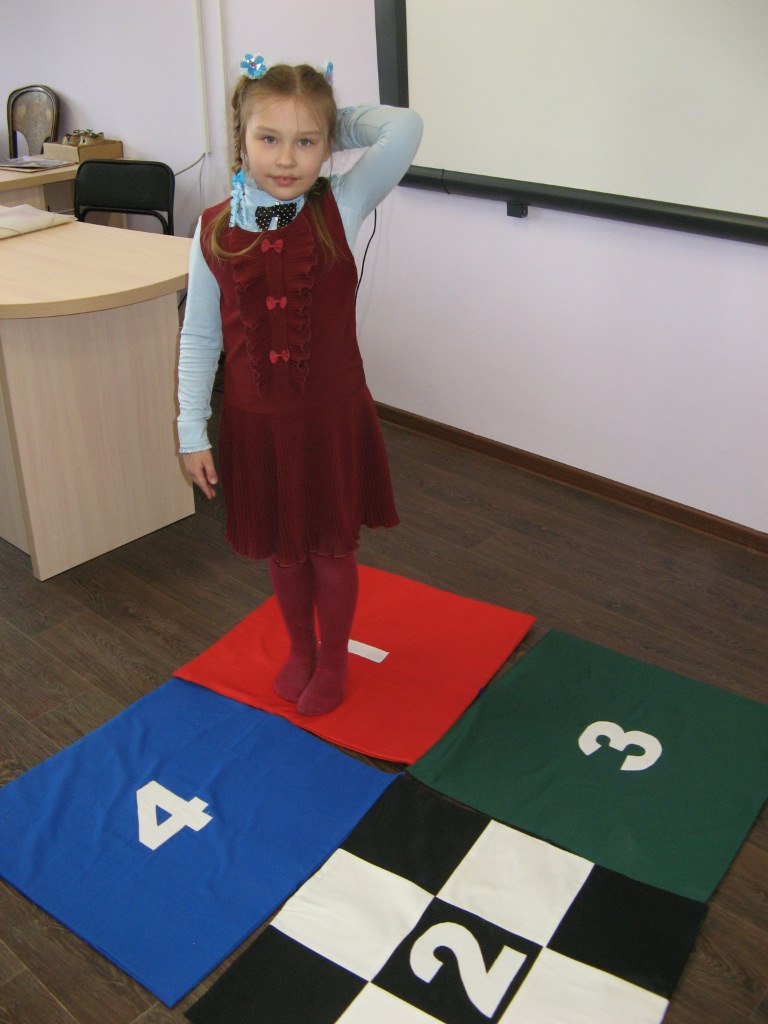 ОСНОВНЫЕ ТИПЫ СЛУЖБ ПРИМИРЕНИЯЧисло ШСП в 2015 г.ШСП в процессе подготовки к созданию (длительность периода неопределенная, может быть, по нашему опыту, от недели до нескольких лет).Директор школы принял решение о создании ШСП. Идет процесс изучения вопроса, подготовки документов, определения куратора. Детей-волонтеров нет. Программы примирения (медиации и др.) не проводятся. (НЕ отражается в таблице количественного мониторинга ШСП - 1)7Создаваемая ШСП (примерная длительность периода от 1 до 6 месяцев). Директор школы принял решение о создании ШСП. Утверждено положение о ШСП, издан приказ о создании ШСП, определен куратор. Куратор находится в процессе обучения (самообучение, обучение на курсах и тренингах). Команда детей-волонтеров находится в процессе формирования и обучения. Сведения о конфликтах поступают в ШСП. Программы примирения (медиации и др.) проводятся в игровом обучающем режиме. Реальные программы примирения не проводятся. (НЕ отражается в таблице количественного мониторинга ШСП - 1)6Недавно созданная  ШСП(примерная длительность периода от 1 до 6 месяцев). Все необходимые документы о ШСП в наличии. Все участники образовательного процесса (педагоги, дети, родители) проинформированы о работе ШСП. Куратор обучен. Команда детей-волонтеров сформирована и обучена (хотя бы минимально). Сведения о конфликтах поступают в ШСП. Проведены первые программы примирения (медиации и др.) ‒ от 1 до 4 (вероятно, по легким случаям). Опыт работы задокументирован. Запланирована или проведена супервизия первых программ примирения (менее 4-х программ в год). (НЕ отражается в таблице количественного мониторинга ШСП - 1)6Нормально работающая (активная)ШСП (длительность периода неопределенная, в среднем 3 и более лет, максимальный период на практике более 10 лет). Все необходимые документы о ШСП в наличии. Все участники образовательного процесса (педагоги, дети, родители) проинформированы о работе ШСП. Куратор обучен и прошел несколько супервизий, семинаров/тренингов по повышению квалификации и обмену опытом. Сведения о конфликтах поступают в ШСП. Команда детей-волонтеров сформирована и обучена. Куратор и команда детей-волонтеров организуют и принимают участие в мероприятиях информационно-просветительского характера (фестивалях, конференциях, форумах и др.). Налажен процесс обновления команды детей-волонтеров. Опыт работы систематически документируется. Куратор  и дети-волонтеры анализируют работу ШСП, составляют отчеты, участвуют в мониторинге, передают опыт, они включены в сетевое взаимодействие сообщества специалистов и волонтеров восстановительных практик. Программы примирения (медиации и др.) проводятся систематически (как по легким, так и по более сложным случаям) в количестве, соответствующим стандартам сообщества (более 4-х программ в год) (включается в таблицу количественного мониторинга ШСП - 1)8Профессионально работающая ШСП. То же, что в п. 4, а также: куратор (один или с участием детей-волонтеров) проводит программы примирения (медиации и др.)  по сложным случаям, включая конфликты с участием взрослых (семейных, учительских и др.), по уголовным делам (отказным материалам и реальным). Куратор включен в работу совета профилактики, взаимодействует с КДН и ПДН, судами и другими органами системы профилактики правонарушений несовершеннолетних. Куратор организует после программ примирения дальнейшую помощь жертвам и правонарушителям.  Куратор обобщает и передает свой опыт коллегам, помогает кураторам вновь создаваемых ШСП, он включен в сетевое взаимодействие сообщества специалистов восстановительных практик, как правило, как координатор, супервизор, преподаватель и эксперт(проводит более 4-х программ в год) (включается в таблицу количественного мониторинга ШСП - 1)0Низко активная ШСП (длительность периода неопределенная). Все необходимые документы о ШСП в наличии. Все участники образовательного процесса (педагоги, дети, родители) проинформированы о работе ШСП. Куратор обучен и прошел несколько супервизий, семинаров/тренингов по повышению квалификации и обмену опытом. Сведения о конфликтах поступают в ШСП. Команда детей-волонтеров сформирована и обучена. Куратор и команда детей-волонтеров организуют и принимают участие в мероприятиях информационно-просветительского характера (фестивалях, конференциях, форумах и др.). Налажен процесс обновления команды детей-волонтеров. Опыт работы систематически документируется. Куратор  и дети-волонтеры анализируют работу ШСП, составляют отчеты, участвуют в мониторинге, передают опыт, они включены в сетевое взаимодействие сообщества специалистов и волонтеров восстановительных практик. Программы примирения (медиации и др.) проводятся систематически (как по легким, так и по более сложным случаям), однако количество программ недостаточное (по стандартам сообщества), чтобы ШСП была учтена как нормально действующая (менее 4-х программ в год). (НЕ отражается в таблице количественного мониторинга ШСП - 1)3ШСП приостановившая свою работу ШСП в процессе обновления, переформирования, стагнации или холостого хода (длительность периода неопределенная). Все необходимые документы о ШСП в наличии. Все участники образовательного процесса (педагоги, дети, родители) проинформированы о работе ШСП. Сведения о конфликтах поступают в ШСП. Куратор обучен и, возможно, прошел несколько супервизий, семинаров/тренингов по повышению квалификации и обмену опытом. Команда детей-волонтеров сформирована и обучена. Есть положительный опыт нормальной работы ШСП в течение не менее 1 года. Куратор и команда детей-волонтеров организуют и принимают участие в мероприятиях информационно-просветительского характера (фестивалях, конференциях, форумах и др.). Однако программы примирения (медиации и др.) по различным причинам (неверные установки руководства, профессиональное выгорание куратора, противодействие окружения и др.) не проводятся. (НЕ отражается в таблице количественного мониторинга ШСП - 1)0Распавшаяся ШСП (длительность неопределенная). Все необходимые документы о ШСП в наличии. Директор школы не считает целесообразным продолжение работы ШСП (например, директор сменился, руководство его не поддерживает или по другим причинам). Или директор школы по-прежнему заинтересован в продолжении работы ШСП, но должность куратора остается вакантной (куратор длительно болеет, уволился и др.). Команда детей-волонтеров распущена и вновь не сформирована. Программы примирения (медиации и др.) не проводятся (НЕ отражается в таблице количественного мониторинга ШСП - 1)0ИНОЕ (Указать что именно)Принципы восстановительного подходаРеализация (в чем и как проявилась) Восстановление способности людей понимать друг другаНа примирительной встрече произошло восстановление отношений между обидчиком  и пострадавшей.  Маша была очень расстроена произошедшим,  переживала за  испорченный телефон, поскольку это был подарок отца, которого она очень любит и дорожит всеми его подарками. Она не понимала, почему именно ее портфель схватил Женя, зачем бегал с ним по классу и в конечном итоге бросил его. Ничего плохого она Жене никогда не делала, не обижала, не обзывала. Когда мальчик схватил портфель, она спокойно попросила его положить вещь на место, не стала его догонять, а осталась сидеть за партой. Женя был очень удивлен состоянием Маши. Он даже не подозревал, что его поступок может так ее расстроить. Подросток искренне сожалел о случившемся. Со  слов, у него в этот день было прекрасное настроение, он был весел и доволен, ему хотелось  бегать и шутить. Он считал, что все ребята также должны радоваться и играть вместе с ним. Маша была симпатична ему, он просто хотел, чтобы она догнала его, повеселилась, посмеялась. О том, что телефон может разбиться, он и не подумал. Ребята проговорили друг другу все свои мысли, чувства, переживания. Женя услышал эмоциональную обиду девочки на происходящее, понял, как дорог ей сломанный телефон, взял ответственность за свой поступок. Маша также поняла причину того, почему Женя иногда «так непонятно» относится к ней.Участие социального окружения (родных, друзей, заинтересованных педагогов). Законные представители обучающихся  были настроены позитивно, заинтересованы в том,  чтобы не вмешиваться и позволить детям самим разобраться в ситуации и взять на себя ответственность. Также родители говорили о том, что дети учатся в одном классе и им лучше помириться, чем остаться врагами.Ответственность обидчика перед жертвой (если в ситуации был правонарушитель)Пострадавшая сторона обратилась в «Отдел ремонта мобильных телефонов» и выяснила, в какую сумму обойдется ремонт разбитого экрана. Сам телефон после падения работал исправно. Стоимость ремонта составила 3000 рублей. Обидчик согласился оплатить ремонт испорченной вещи и отдал требуемую  сумму в конце примирительной встречи. Женя также извинился за свое поведение перед девочкой. Поскольку оплатили ремонт телефона  законные представители подростка, Евгений обещал выполнять определенные обязанности по дому (мыть посуду, протирать пыль, помогать отцу в гараже, а также дедушке на даче), тем самым возмещая  затраченную родителями сумму посильной помощью.Исцеление жертвы (если в ситуации была жертва)Маша приняла извинения Жени. Была очень рада, что экран будет починен, и она «опять будет все видеть на нем».Принятие участниками конфликта на себя ответственности по его урегулированию.Женя принял ответственность за свой поступок. Задумался над произошедшим. Ранее он даже не подозревал, что обычное веселье может привести к такому результату: «Бывают такие моменты, когда тебе очень весело и хорошо, хочется побегать, поиграть вместе со всеми, тогда как другим людям в данный момент это может быть и совсем не нужно, кто-то хочет  просто посидеть, пообщаться, поразговаривать. Нельзя брать чужие вещи без разрешения  и тем более кидать их».Что сделано/важно сделать, для того, чтобы подобное не повторилось.Маша сказала о том, что необходимо убирать ценные для нее вещи в более безопасное место, носить телефон в чехле, в кармане костюма. Женя сказал о том, что нельзя брать чужие вещи, а игры придумывать другие, которые никого бы не обижали. Поскольку Маша симпатична подростку, то не бояться подойти к ней, поразговаривать, о чем-нибудь спросить, после школы пригласить покататься на коньках.Иное Классному руководителю: организовывать перемены, осуществить подборку игр малой подвижности, которые будут приемлемы в классе и рекреации. Педагогу-психологу: провести занятия на развитие коммуникативной компетенции подростков. Данный случай остается на контроле сотрудников ШСП в течение учебного года.правильноне правильноСтороны внимательно выслушали друг другаНаучились не перебивать друг друга в ходе встречи.На встрече у каждого была возможность высказать свою позицию и свои эмоции. Полностью рассказать о ситуации: как было на самом деле.Научились анализировать свои поступки и действия.(используются обучающие понятия)правильноне правильноПоддержка позитивных изменений, достигнутых в ходе программы.Простое перечисление присутствующих, не раскрывающее смысла их участия.Восстановление общего смысла и понимания ситуации у значимого социального окружения.Классный руководитель и зам. директора по ВР приняли активное участие в примирительной встрече.правильноне правильноЗаглаживание вреда перед девочкой реализовалось в публичном извинении.Обе стороны в полной мере осознавали свою ответственность.Согласился, что был неправ, извинился.Признались и расписались в протоколе беседы.правильноне правильно (медиатор - как эксперт)Было видно, что «первый» участник доволен: на него не только обратил внимание одноклассник, но и принес извинения. Он увидел возможность других отношений.Были даны рекомендации, как можно завязать дружеские отношения в классе.Жертва приняла извинения, но также признала свою ответственность в произошедшей ситуации.правильноне правильноРодители разобрались в ситуации, принесли взаимные извинения. Ребята самостоятельно нашли решение по исправлению ситуации, которое их полностью устроило (не оскорблять друг друга, не использовать физические способы).Ответственность приняли.После того как жертва высказала свои мысли и эмоции по поводу произошедшей ситуации, обидчики самостоятельно приняли решение извиниться перед одноклассницей.Понимание необходимости собственных действий для разрешения конфликтной ситуации обеими сторонами.правильноне правильноСпросить разрешения на игру, научиться общаться, слышать и слушать другого.Все начинается с семьи. Рекомендовать родителям воспитывать ответственность как черту характера.Ребятами подготовлен совместный план действий, направленный на улучшение взаимоотношений.Проведение профилактических бесед по вопросам ответственности за последствия своего поведения, социально-психологических консультаций по вопросам взаимоотношения полов.